MINISTRIA E TURIZMIT DHE MJEDISIT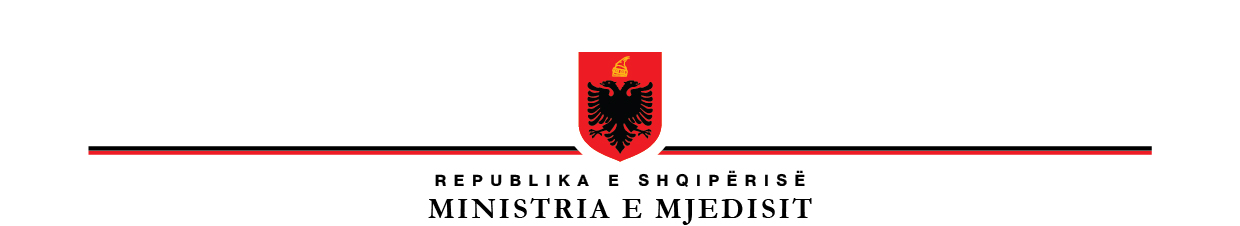 AGJENCIA KOMBЁTARE E MJEDISIT                                                                                                                                                 Tiranë më 29.06.2022  REGJISTRI I KËRKESAVE DHE PËRGJIGJEVE Mars 2022 – Qershor 2022NrData e kërkesësObjekti i kërkesësData e përgjigjesPërgjigjeMënyra e përfudnimit të kërkesësTarifaTarifa117.03.2022Jam student i Fakultetit të Gjeologjisë dhe Minierave. Tashmë po përfundoj Bachelorin në degën e Inxhinierisë së Gjeomjedisit dhe interesohem të punoj. Nëse jeni të gatshëm të ofroni mund tju dergoj CV e të vij për intervistë.23.03.2022Në lidhje me kërkesën tuaj, të gjitha vendet vakante të Agjencisë Kombëtare të Mjedisit gjenden të publikuara në faqen zyrtare të Departamentit të Administratës Publike sipas ligjit Nr.152/2013 "Për nënpunësin civil" i ndryshuar.PërfunduarNuk kaNuk ka218.03.2022Në lidhje me vendet e publikuara në DAP, në qytetin e Korçës, a është aplikimi bashkëlidhur ?23.03.2022Në lidhje me informacionin e kërkuar për pozicionin e Përgjegjëses së Sektorit të Inspektimit të Burimeve Natyre, kategoria IV-a, në Agjencinë Rajonale Berat, Elbasan, Korçë është në Berat.PërfunduarNuk kaNuk ka317.03.2022Shqetësimi i një banori të fshatit Domen, Shkodër i cili ngre shqetësimin që u shkaktoht nga dy firmat e shfrytëzimit të gurit gëlqeror "B**  C**" shpk dhe " N** Group" shpk.28.03.2022Nga verifikimi në terren dhe komunikimi me personat përgjegjës të subjektit që ushtronte aktivitetin në Rasek nga Agjencia Rajonale e Mjedisit Shkodër, Lezhë, Kukës, u vendos në dispozicion procesverbali i inspektimit nga Inspektoriati Kombëtar i Mbrojtjes së Territorit ku ishte ndërmarrë masë administrative me Procesverbal Nr.03 dt 10.01.2022 ‘Mosplotësim i kushteve të Lejes Mjedisore tipit B’. Si rezultat i inspektimit të mëparshëm nga ana e IKMT, ARM Shkodër, Lezhë, Kukës, nuk hapi inspektim përderisa ishte marrë masë për mosplotësim të kushteve të Lejes Mjedisore tipi B. Grupi i punës mbajati një informacion të detajuar të verifikimit në terren Nr.39 Prot datë 13.01.2022. ARM Shkodër, Lezhë , Kukës ka ngritur grupin e verifikimit për dokumentacionin të subjektit duke marrë shkas nga ankesa që banorët e Njësisë Administrative Postribë kanë pasur. Nga ky verifikim rezultoi se subjekti B** C** shpk është i pajisur me Leje Minerare Nr.1835 datë 30.06.2017 për shfrytëzimin e mineralit gëlqeror të mermerizuar në vendburimin Rasek, Shkodër. Subjekti është i pajisur me Leje Mjedisore të tipit B për veprimtarinë ‘ Nxjerrjen e mineraleve, rërës dhe argjilës nga minierat me shfrytëzim në qiell të hapur dhe nga guroret’ në vendburim Rasek, Shkodër. Subjekti B** C** shpk ka si n/kontraktor subjektin N**-Group shpk. Nga verifikimi i dokumentacionit rezulton se subjekti ka zbatuar procedurën ligjore për ushtrimin e veprimtarisë: 1-Konsultimi me publikun, ku banorët kanë rënë dakord dhe kanë nënshkruar procesverbalin, madje duhet theksuar se e kanë konsideruar projekt me rëndësi për punësimin e banorëve dhe për zhvillimin e zonës në fjalë.2-Leje Minerare Nr.1835 datë 30.06.2017 për shfrytëzimin e mineralit gëlqeror të mermerizuar.3-Leje Mjedisore të tipit B me Nr.ID 2618 dt 22.05.2017 për veprimtarinë ‘Nxjerrjen e mineraleve, rërës dhe argjilës nga minierat me shfrytëzim në qiell të hapur dhe nga guroret’.4-Vendim Nr.132 datë 28.05.2019 i Këshillit Kombëtar të Arkeologjisë, ku ka vendosur miratimin e raportit të Vëzhgimit Arkeologjik sipërfaqësor, në kuadër të projektit të shfrytëzimit të mineralit ‘Gur gëlqeror i mermerizuar’.5-Për sa i përket pretendimit të ndotjes së ujit kemi dhe një shkresë ‘Kthim-Përgjigje’ nga ana e Ujësjellës-Kanalizimeve, Shkodër ku shprehen se veprimtaria e guroreve nuk ndikon në ndotjen e ujit për faktin se ky fenomen ka ndodhur shumë më përpara se kompania të fillonte punë. Ky fenomen ndodh sa herë që ka rreshje si pasojë e përroit që rrit prurjet në kapacitetin maksimal të tij duke mbuluar të gjitha tubacionet, veprën e marrjes së ujit si dhe pusetën mbledhëse të ujit. Subjekti ka bërë kërkesë për heqjen nga fondi pyjor të sipërfaqes së miratuar për aktivitet minerar. Përsa i përket pretendimit të ndotjes nga pluhurat dhe ndotja akustike vlen të theksohet se bazuar në raportin e vetëmonitorimit të shkakrimeve në ajër, ujë dhe tokë, nuk konstatohen shkarkime tej normave të lejuara në Lejën e Mjedisit si dhe ndotja akustike bie poshtë si pretendim duke qënë se veprimtaria është larg zonave të banuara dhe subjekti nuk përdor lëndë plasëse apo mjete që gjenerojnë zhurmë mbi nivelin kufi të lejuar. Zona ku zhvillon aktivitetin subjekti është në fondin pyjor kullosor dhe nuk është zonë me tokë bujqësore siç pretendohet nga ankuesi. Sa më sipër vlen të theksohet se nga verifikimi i dokumentacionit dhe ai në terren nuk u konstatuan shkelje të kërkesave ligjore në fushën e mjedisit nga veprimtaria që ushtron subjekti.U vendos në dispozicion dokumentacioni.PërfunduarNuk kaNuk ka423.03.2022Informacion për aplikimin e Deklaratës Mjedisore për subjektin E** F**, adresa (Fushe- Labinot)30.03.2022Shoqëria “E** F**” shpk ka aplikuar për procedurën e VNM-së Paraprake pranë Ministrisë së Turizmit dhe Mjedisit me dosjen Nr.590 date 24.01.2018 për projektin “Godine 1 kat + 1 kat nëntokë për përpunimin e mishit dhe nënprodukteve të tij”, me vendndodhje Bashkia Elbasan. Agjencia Kombëtare e Mjedisit, pasi morri në shqyrtim aplikimin, vendosi që në bazë të VKM-së Nr.686/2015 “Për miratimin e rregullave, të përgjegjësive e të afateve për zhvillimin e procedurës së vlerësimit të ndikimit në mjedis dhe procedurës së transferimit të vendimit të deklaratës mjedisore” i kërkon zhvilluesit  plotësimin e informacionit që mungon, me arsyetimin përkatës, kur konstaton se nuk mund të marrë vendimin për arsye se informacioni i dorëzuar nga zhvilluesi nuk është i plotë apo i qartë, duke vënë në dijeni edhe Ministrinë. Informacioni i kërkuar ka dalë me shkresë zyrtare Nr.862 Prot datë 09.03.2018 dhe duhet të plotësohej brenda 45 ditëve sipas VKM-së Nr.686/15, Kreu I, Pika 4/a).Plotësimi i informacionit është bërë më datë 15.01.2019, pra duke mos respektuar afatin 45 ditor dhe aplikimi për procedurën e Vlerësimit të Ndikimit në Mjedis për këtë projekt, duhet bërë nga e para. Për këtë fakt jeni njoftuar edhe me shkresë zyrtare Nr.840 prot datë 12.02.2019.Përfunduar Nuk ka Nuk ka 528.03.2022A është kërkuar mendim/konsultim nga ana e Agjencisë Kombëtare të Mjedisit në lidhje me VNM-në për ndërtimin e HEC-ve në lumin Shushicë !- Kopje të mendimeve nëse ka.29.03.2022Aplikimi për HEC Shushica është bërë nëpërmjet platformës qeveritare "e-albania". Mendimi i institucioneve të përfshira, merret po nëpërmjet sistemit në bazë të VKM-së Nr.714, datë: 06.11.2019, për disa ndryshime dhe shtesa në VKM-në Nr.686, datë: 29.07.2015, “Për miratimin e rregullave, përgjegjesive e afateve, për zhvillimin e procedurës së transferimit të Vendimit e Deklaratës Mjedisore”, të ndryshuar dhe Urdhërit të Kryeministrit Nr. 153 Prot, datë: 25.11.2019 “Për marrjen e masave dhe rregullimin e dispozitave ligjore për aplikimin e shërbimeve vetëm on-line nga data: 01.01.2020“.

Konkretisht për këtë projekt, gjeni bashkangjitur mendimet e intitucioneve të përfshira, si detyrim ligjor që vjen sa më sipër.U vu ne dispozicion : 1-kontrata e kocesionit 2-mendim i AKZM3-mendim MTMPërfunduarNuk kaNuk ka601.04.2022Informim rreth një reference ligjore në të cilën bazohet orari i zhvillimit të punimeve të përditëshme të ndërtimit nga ora 07:00 -03:00 të ditës pasardhëse (20 orë në 24orë) në territorin e ish-Ekspozitës “Shqipëria Sot”, Njësia Bashkiake Nr.10.Tiranë.Doja të dija nëse është marrë në konsideratë nga Bashkia Tiranë dhe MTM ndotja e theksuar e ajrit dhe ndotja e theksuar akustike e zonës së banimit gjatë një orari të pa përshtatshëm jo vetëm të mbrëmjes por edhe të natës deri në orën 03:00?? A është marrë në konsideratë shëndeti dhe siguria në kantier e punëtorëve të ndërtimit gjatë natës dhe efikasiteti i punës së tyre ditën në vijim?08.04.2022Në vijim të kërkesës për informacion, përcjelle në Agjencinë Kombëtare të Mjedisit në lidhje me ndotjen e ajrit dhe ndotjen akustike në zonën e ish-Ekspozitës, Njësia Bashkiake Nr.10, Ju bëjmë me dije se : Në zbatim të VKM-së, Nr.568, datë 17.07.2019, “Për krijimin, mënyrën e organizimit dhe të funksionimit të Agjencisë Kombëtare të Mjedisit”, Agjensia Kombëtare e Mjedisit kryen inspektime në bazë të një programi tematik mbi bazë risku të miratuar nga Ministri.Në bazë të Ligjit Nr.52/2020, “Për disa ndryshime në ligjin Nr.10 448, datë 14.7.2011 “Për Lejet e Mjedisit”të ndryshuar, në Shtojcën Nr.1 përcaktohen qartë aktivitetet me Leje Mjedisi të Tipit A dhe B që janë objekt inspektimi nga ana e Agjencisë Kombëtare të Mjedisit, Drejtoria e Inspektim-Kontrollit.Në përgjigje të ankesës nga një banor i Njësisë Bashkiake Nr.10 në lidhje me ndotjen e ajrit dhe atë akustike në këtë zone, Ju bëjmë më dije se, në bazë të ligjit Nr. 8224, datë 15.5.1997 “Për Organizimin dhe Funksionimin e Policisë të Bashkisë dhe të Komunës” Neni 8 pika 7, si dhe të ligjit Nr.9774, datë 12.7.2007 ”Për vlerësimin dhe administrimin e zhurmës në mjedis”neni 29 pika 1, kjo ankesë duhet të trajtohet nga Policia Bashkiake si dhe struktura përgjegjëse për kontrollin e mjedisit pranë bashkisë. Përfunduar Nuk kaNuk ka717.03.2022 deleguar për trajtim ARM Fier, Vlorë, Lezhë.1-Cili është protokolli i asgjësimit të mbetjeve spitalore nga spitali deri  në landfill?                          2-Cilat janë kompanitë që kanë kryer asgjesimin e mbetjeve spitalore të prodhuara nga qëndrat shëndetësore private dhe publike në Vlorë në vitet 2018,2019,2020 dhe 2021?                    3-Sa ton mbetje spitalore kanë prodhuar qëndrat shëndetësore private dhe publike në Vlorë në vitet 2018,2019,2020 dhe 2021?                     4-Cila është kompania që mbledh, largon dhe trajton mbetjet spitalore në territorin e Bashkisë Vlorë?          5-Ç’farë Leje Mjedisore ka kompania që ka lidhur kontratën për trajtimin e mbetjeve të spitalit psikiatrik të Vlorës dhe spitalit rajonal të Vlorës?                      6-Cila është kontrata mes kompanisë që merret me menaxhimin e mbetjeve dhe spitalit psikiatrik të Vlorës?                      7-Cila është kontrata mes kompanisë që merret me menaxhimin e mbetjeve dhe spitalit rajonal të Vlorës?                          8-A bëhet asgjësimi i mbetjeve spitalore sipas protokolleve të përcaktuara në qëndrat shëndetësore në Bashkinë Vlorë dhe cilat janë mekanizmat e Ministrisë së Shëndetësisë per të garantuar mbarëvajtjen e procesit dhe kontratës?                      9-Cilat janë vendet e autorizuara për grumbullimin dhe asgjësimin e mbetjeve spitalore të spitalit Rajonal Vlorë?                               10-A dyshon Agjencia Rajonale e Mjedisit Fier, Vlorë, Gjirokastër se ka kontrata fictive mes spitaleve Vlorë dhe firmave të asgjësimit të mbetjeve spitalore?     11-Procesi i asgjësimit a kalon në rrugën e duhur ligjore të asgjësimit apo i groposin në vende shpesh here dhe larg syve të publikut në Bashkinë Vlorë ?            12-Sa kontrolle ka kryer në territory Agjencia Rajonale e Mjedisit Fier, Vlorë, Gjirokastër për problematikën e mbetjeve spitalore ?13-Sa raste abuzive ka konstatuar të ndotjes në mjedis?29.03.20221-Protokolli i asgjësimit të mbetjeve nga spitali deri në asgjësim është i përcaktuar gna ligji Nr.10463 për menaxhimin e integruar të mbetjeve. 2-Spitali Rajonal Vlorë ka një kontratë për transportin dhe asgjësimin e mbetjeve spitalore me firmën EKO-RICIKLIM shpk. Spitali Neuropsikiatrik ka një kontratë për transportin dhe asgjësimin e mbetjeve spitalore me firmën Medi-Tel shpk.3-Lidhur me sasinë e mbetjeve të krijuara subjektet në fjalë dërgojnë pranë Agjencisë Kombëtare të Mjedisit, sasia e dorëzuar nga Spitali Publik Vlorë sipas kontratës për vitin 2021 është 24267,4 kg, për vitin 2022 deri në Shkurt 756.08 kg të dhënat u morrën nga kontakti telefonik me personin përgjegjës. Nga regjistrat që na janë dhënë nga inspektorët Spitali Psikiatrik Vlorë ka dorëzuar 996.4 kg.  Studio diagnostikuese Gega&Quarta Colosso shpk, Vlorë ka dorëzuar gjithësej 100 kg për vitin 2020, informacion i ardhur nga vetë studio në ARM Fier, Vlorë, Gjirokastër.4-Për sa i përket kësaj pike nuk ka një kompani të përcaktuar në lidhje me grumbullimin dhe asgjësimin e mbetjeve spitalore por secili subjekt mund të zgjedh një kompani apo firmë e cila plotëson kushtet për të trajtuar këto mbetje.5-Firma EKO-RICIKLIM që operon me Spitalin Rajonal Vlorë ka një Leje Mjedisore tipi B dhe Licencë III.2.B. Po ashtu edhe firma MEDITEL e cila bën transportin e mbetjeve të Spitalit Neuropsikiatrik ka Leje Mjedisore tipi B dhe Licencë III.2.B.6-Kontrata e lidhur është evadimi i mbetjeve të rrezikshme për nevoja të Spitalit Rajonal Vlorë e lidhur në datën 22.02.2021 Vlorë.7-Kontrata e lidhur është evadimi i mbetjeve spitalore për nevojat e spitalit Psikiatrik “Ali Mihali”, Vlorë, vlerje e vogël më date 29.01.2020.8-Në bashkinë Vlorë, Spitalet dhe Qëndrat Shëndetësore nuk kryejnë asgjësimin  e mbetjeve spitalore.9-Spitalet për mbetje të rrezikshme kanë të caktuar brenda ambjenteve të tyre depozitimin për një periudhë të caktuar deri në tërheqjen nga firmat e kontraktuara nga ana e tyre.                     10-ARM Fier, Vlorë, Gjirokastër nuk ka pasur indicia.                      11-ARM Fier,Vlorë, Gjirokastër nuk ka konstatuar raste për mos zbatimin e ligjshmërisë në lidhje me mbetjet spitalore.12-Janë kryer dy inspektime në subjekte që gjenerojnë mbetje spitalore nga ARM Fier, Vlorë, Gjirokastër.13- ARM Fier, Vlorë, Gjirokastër nuk ka konstatuar raste për mos zbatimin e ligjshmërisë në lidhje me mbetjet spitalore.Në ARM Fier, Vlorë, Gjirokastër nuk ka ardhur asnjë ankesë në lidhje me këtë problem.Përfunduar Nuk kaNuk ka806.04.20221) A ka sot Shqipëria një paketë të strukturuar Horizontale ? 2)Nëse po në ç’farë faze ndodhet transpozimi? Nëse jo , cilat janë problematikat që e pengojnë procesin?3) Legjislacioni i BE-së në këtë sektor mbulon 7 Direktiva dhe 1 Rekomandim:Direktiva e Vlerësimit të Ndikimit në Mjedis (VNM)Direktiva e Vlerësimit Strategjik Mjedisor (VSM)Direktiva e Të Drejtës për të Marrë InformacionDirektiva e Pjesëmarrjes PublikeDirektiva e Përgjegjësisë MjedisoreRekomandimi 2001/331/EC që parashikon kriteret minimale për inspektimetmjedisore (RMCEI)Direktiva e Infrastrukturës për Informacionin Hapësinor (INSPIRE)Direktiva e Krimit MjedisorSa prej këtyre direktivave dhe rekomandimeve janë transpozuar në nivelet e kuadrit institucional dhe gjejnë zbatim të plotë sot në vendin tonë?4)Sa prej tyre nuk kanë gjetur përfarim dhe zbatim?Cilat janë arsyet?  Ç’farë masash ka marrë institucioni juaj?5)Në ç’farë faze ndodhet transpozimi i legjilacionit shqiptar për “Menaxhimin e  mbetjeve”, me atë të BE? Cilat janë problemet me të cilat përballet legjislacioni si në nivel transpozimi , kuadri institucional dhe zbatimi? 6)Sa landfille funksionale ka aktulisht vendi ynë dhe ku janë të vendosur? A ka landfille të paligjshme, ku janë të vendosur?7)Sa landfille ka vendi ynë për për mbetje të rrezikshme dhe për mbetje inerte? Ku janë të vendosur? 8) A kemi sot një platformë të unifikuar për raportimin e të dhënave ngaprodhuesit, importuesit, bashkitë dhe çdo operator tjetër që gjatë ushtrimit të aktivitetittë tij gjeneron mbetje të çdo lloji?9) Më poshtë është një listë e të gjitha direktivave që duhet të transpozohen nëNënkapitullin - Menaxhimi i Mbetjeve, të Kapitullit 27 37- Mjedisi dhe Ndryshimi iKlimës:• Direktiva “Për ambalazhet dhe mbetjet e ambalazheve” • Direktiva “Për bateritë dhe akumulatorët dhe mbetjet e tyre” • Direktiva “Për automjetet në fund të ciklit të jetës” • Direktiva “Për mbetjet e pajisjeve elektrike dhe elektronike” • Direktiva “Për menaxhimin e mbetjeve nga industritë nxjerrëse” • Direktiva “Për mbrojtjen e mjedisit nga llumrat e ujërave të zeza” • Direktiva “Për Landfillet” • Direktiva “Për heqjen e PCB/PCT” Sa prej këtyre direktivave janë transpozuar dhe kanë gjetur zbatim? Sa prej tyre jo dhe cilat janë problematikat?06.04.2022Brenda fushës së veprimtarisë dhe kompetencave sipas VKM-së Nr.568/2019 ‘Për krijmimin, organizimin dhe funksionimin e Agjencisë Kombëtare të Mjedisit, AKM ka përgjigje për pyetjet 7 dhe 8.Për pyetjen Nr.7 i jemi drejtuar QKB sepse nuk kemi akses për gjenerim të dhënash nga Regjistri Kombetar i Lejeve dhe Licencave. Bazuar në shtojcën 1 “Lejet e Mjedisit të tipave A dhe B në varësi të kapacitetit prodhues kufi” të Ligjit Nr.10448/2011 ‘Për Lejet e Mjedisit’ i ndryshuar, subjektet e pajisura me Leje Mjedisi për trajtimin, depozitimin apo asgjësimin e mbetjeve të rrezikshme dhe inerte ndodhet në listen bashkangjitur.Në mbështetje të Ligjit Nr.10463/2011 ‘Për menaxhimin e integruar të mbetjeve’ të ndryshuar, si dhe VKM-ve në funksion të këtij ligji, të dhënat e raportuara nga bashkitë, prodhuesit, gjeneruesit si dhe transferuesit e mbetjeve nuk janë në një platform të unifikuar.             Lista e subjekteve1-Ama Recycling-Stacion transferimi për mbetje të rrezikshme- Marikaj2-Alb Drilling-Asgjësimi i mbetjeve të rrezikshme përvec incinierimit ose landfillimit-Patos,Fier3-Albdrilling Green-Asgjësimi i mbetjeve të rrezikshme përvec incinerimit (5.1 a) ose landfillimit (5.2 a)-Patos, Rusinjë, Fier4-Pirro Oil-Stacion transferimi për mbetje të rrezikshme që nuk përmenden më lart-Bulgarec, Korcë5-HYGEIA HOSPITAL-Asgjësimi i mbetjeve të rrezikshme përec Incinerimit-Mëzez, Kashar6-Bankers Petroleum Albania LTD LC-3250-Tipi A: Incinerimi i mbetjeve të rrezikshme në një instalim incenerimi, asgjësimi i mbetjeve të rrezikshme përvec incenerimit-Patos, Marinëz, Fier7-SANISERVICE-Asgjësimi i mbetjeve të rrezikshme, përvec incenerimit ose landfillimit-Mëzez, Kashar, Tiranë8-SHEGA-TRANS- stacion transferimi për mbetje të rrezikshme-Bërxull, Vorë, Tiranë.9-UZINA E LËNDËVE PLASËSE LC-7418- Tipi A: prodhim i lëndëve plasëse (lëndëve plasëse për përdorimin civil dhe ushtarak) Incenerimi i mbetjeve të rrezikshme-Mjekes, Shirgjan, Elbasan10-IRIDIANI-stacion transferimi për mbetje jo të rrezikshme- Lezhë11-Medi-Tel-Asgjësim i mbetjeve të rrezikshme përvec incenerimit ose landfillimit- Mëzez, Kashar, Tiranë12-Kombinati Mekanik Polican-Magazinim i hekurishteve, skrapeve të metalit që nuk përmbajnë material të rrezikshme. Prodhimi i eksploziv, incenerimi i mbetjeve të rrezikshme në një instalim. Asgjësimi i mbetjeve jo të rrezikshme me metoda të tjera përvec D1, D8 ose D9-Polican, Berat13-Jamarber Group-Asgjësim i mbetjeve të rrezikshme- Shijak, Durrës14-Shani Medical Center-Asgjësim i mbetjeve tën rrezikshme përvec incinerimit (5.1 a) ose Lendfillimit (5.2 a) -Durrës15-Rada Oil Industry-Asgjësim i vajrave të përdorur përvec incenerimit dhe lendfillimit. Stacion transferimi për mbetje të rrezikshme-Xhafzotaj, Durrës16-TIR INERNATIONAL OIL-stacion transferimi për mbetje të rrezikshme-Skrofotinë, Novoselë, Vlorë17-Eco Riciklim-Ndryshim. Asgjësim mbetje të rrezikshme-Mëzez, Kashar, Tiranë18-SHANI MEDICAL CENTER-Ndryshim. Asgjësim i mbetjeve të rrezikshme + Spital-Pranë Maternitetit Durrës.19-PolyEco-Stacion transferimi për mbetje të rrezikshme-Bradashesh, Elbasan20-UZINA PLEHRAVE AZOTIKE LC-8024-Asgjësim i mbetjeve të rrezikshme përvec incinerimit- ish Uzina e Plehrave Azotike Fier21-UZINA PLEHRAVE AZOTIKE LC-8014-Asgjësim i mbetjeve të rrezikshme përvec incinerimit-Vlorë22-Spitali Obstetrit Gjinekologjik Mbretëresha Geraldinë-Asgjësimi i mbetjeve të rrezikshme, përvec incinerimit ose lendfillimit. Spitalet –Bulevardi Zogu i Parë, Tianë23-ECOCLEAN-Asgjësimi i mbetjeve të rrezikshme përvec incinerimit ose lendfillimit-Zharrës, Fier24-PETROSONIC ALBANIA-Rikuperim i mbetjeve të rrezikshme, me anë të operacioneve R1,R8,R6 ose R9-Sheq i Madh, Fier25-VALE RECYCLING-Asgjësim i mbetjeve të rrezikshme përvec incinerimit ose lendfillilmit-Fshati Gurëz, Fush Kuqe, Lac, Lezhë26-RAMETAL-shkrirja dhe përfitimi i aliazheve të metaleve jo ferroze ( me ngjyrë) përfshirë produktet e rikuperuara ( duke përfshirë rafinimin dhe derdhjen në fonder). Magazinim i hekurishteve/skrapeve të metalit që nuk përmbajnë material të rrezikshme. Stacion transferimi për mbetje jo të rezikshme-Autostrada Durrës-Tiranë, Km 5, Vrine, Xhafzotaj, Durrës27-CCALB-shkrirja dhe përfitimi i aliazheve të metaleve jo ferroze ( me ngjyrë) përfshirë produktet e rikuperuara ( duke përfshirë rafinimin dhe derdhjen në fonder). Shkrirja e substancave minerare. Rikuperim i mbetjeve të rrezikshme me anë të operacioneve R2, R3,R4 ose R10- Reparti i derdhjes së Gizës, objekti Nr.45, Kombinati Metalurgjik Elbasan28-International Hospital LC 2910-Asgjësim i mbetjeve të rrezikshme përvec incinerimit ose lendfillimit-Kashar, Tiranë29-PURA-MEDICAL- incinerimi i mbetjeve të rrezikshme në një instalim incenerimi. Incenerimi i mbetjeve duke përfshirë mbetjet e kafshëve, asgjësimi i mbetjeve të rrezikshme përvec incenerimit ose lendfillilmit- Kombinati Metalurgjik Elbasan30-TIR INTERNATIONAL OIL-transferim në vëllezërit Agalliu/ M Stacion transferimi për mbetje të rrezikshme-Skrofotinë. Vlorë31-VALE RECYCLING- incernerimi i mbetjeve të rrezikshme në një instalim incinerimi-Fushë Kuqe, Kurbin, Lezhë32-KASTRATI-stacion transferimi për mbetje të rrezikshme, stacion transferimi për mbetje jo të rrezikshme-Spitallë Durrës33-ECO RICIKLIM-Incinerimi i mbetjeve të rrezikshme në një instalim incenerimi. Incenerimi i mbetjeve duke përfshirë mbetjet e kafshëve. Stacion transferimi për mbetje të rrezikshme- Bradashesh Elbasan34-KASTRATI GROP LC5315- Stacion transferimi për mbetje të rrezikshme. Stacion transferimi për mbetje jot ë rrezikshme – Durrës35-Green World-Stacion transferimi për mbetje të rrezikshme- Vorë, Tiranë36- ECO RICIKLIM- asgjësim i mbetjeve të rrezikshme përvec incinerimit (5.1 a) ose lendfillimit (5.2 a). Pastrim, larje, sprucim ose veshje e mbetjeve të ambalazheve/ paketimeve ose kontenierëve në mënyrë që të ripërdoren. Stacion transferimi për mbetje të rrezikshme. Stacion transferimi për mbetje jo të rrezikshme-Elbasan37-MEDI TEL- Incinerimi i mbetjeve të rrezikshme në një instalim incierimi. Incinerimi i mbetjeve duke përfshirë mbetjet e kafshëve në një instalim incinerimi, përvec atij të referuar në pikën 5.1 a- Tiranë38-PURA MEDICAL LC 7692-incenerimi i mbetjeve të rrezikshme në një instalim incinerimi. Incierimi i mbetjeve duke përfshirë mbetjet e kafshëve në një instalim incierimi, përvec atij të referuar në pikën 5.1 a. Asgjësimi i mbetjeve të rrezikshme përvec incinerimit (5.1 a) ose lendfillimit (5.2 a)- Elbasan39-GTS Gazra Teknike Shqiptare- stacion transferimi për mbetje të rrezikshme- Vaqarr, Tiranë40-VALE RECYCLING- ndryshim, shtim kodesh incinerimi i mbetjeve të rrezikshme në një instalim incinerimi- Lezhë41-PURA-MEDICAL- incinerimi i mbetjeve të rrezikshme në një instalim incinerimi. Incinerimi i mbetjeve duke përfshirë mbetjet e kafshëve në një instalim incinerimi, përvec atij referuar në pikën 5.1/a. Asgjësimi i mbetjeve të rrezikshme përvec incinerimit (5.1/a) ose lendfillimit (5.2 a)- Qarku Elbasan, Bashkia Elbasan, ish Kombinati Metalurgjik, ish Reparti i kipit të Furrnaltës42-D.T.W-2005 LC-2681 – stacion transferimi për mbetje të rrezikshme – Tiranë, Vaqarr, Lagjia Prush, rruga Prush i Ri, pranë ish pularisë43-MEDI-TEL- incinerimi i mbetjeve të rrezikshme në një instalim incinerimi, I.D 5.1/c Incinerimi i mbetjeve duke përfshirë mbetjet e kafshëve në një instalim incinerimi, përvec atij të referuar në pikën 5.1/aI.D ; 5.6/a Pastrim, larje sprucim ose veshje e mbetjeve të ambalazheve/ paketimeve ose kontenirëve në mënyrë që të ripërdoren I.D.5. 10/aStacion transferimi për mbetje të rrezikshme që nuk përmendet më lart. I.D 5.10/bStacion transferimi për mbetje jo të rrezikshme që nuk përmendet më lart- Autostradata Tiranë – Durrës, km.1, rruga Vidhgjatë, Mëzez, Kashar, Tiranë.44-AMOS OIL-Asgjësimi i vajrave të përdorur përvec incinerimit (5.1 a) ose lendfillimit (5.2 a) – Qarku Tiranë, Bashkia Tiranë, Njësia Adm.Vaqarr45-KESI- I.D 5.3 Asgjësimi i mbetjeve të rrezikshme përvec incinerimit (5.1 a) ose lendfillimit (5.2 a) – Fshati Reres, Bashkia Patos, Fier46-Pure Albania (LC-1082) – ID.5.4/b rikuperimi i mbetjeve të rrezikshme me anë të operacionve R2,R3, R4,R7 ose R10 – Qarku Elbasan, Bashkia Elbasan, Njësia Administrative Bradashesh, ish Kombinati Metalurgjik.47-Brema Ambiente shpk (LC-9801)- ID 5.2.a, Lenfilli i mbetjeve (D1) duke përjashtuar lendfillin e mbetjeve inerte ID 5.2.b, Lendfilli i mbetjeve inerte ID.5.3.e. Asgjësimi i mbetjeve të rrezikshme me metoda të tjera përvec (D1,D8,D9) ID .5.4.b. rikuperimi i mbetjeve të rrezikshme me anë të operacioneve R2, R3,R4,R7 dhe R10 ID.5.5. magazinimi i hekurishteve/skrapeve të metalit ose cmontim mbetjeve nga motrët e makinave. ID.5.10a. Stacion transferimi për mbetjet e rrezikshme që nuk përmenden më lart ID.5.10.b. Stacion transferimi për mbetje jo të rrezikshme që nuk përmenden më lart- Porto Romano, Durrës  Pyetja Nr.8 Në mbështjetje të Ligjit Nr.10463 datë  22.09.2011 “Për menaxhimin e integruar të mbetjeve” të ndryshuar si dhe VKM-ve në funksion të këtij ligji, të dhënat e raportuara nga bashkitë, prodhuesit, gjeneruesit si dhe transferuesit e mbetjeve nuk janë në një platform të unifikuar.PërfunduarNuk kaNuk ka925.03.2022Marrë shkas nga emisoni në Top Channel në 'Elbasan digjen mbetjet tekstile/ u hodhën dhe ju vendos flaka, tymi toksik u përhap në qytetet' ky televizion ka ndërmarrë në shqyrtim rastin. IKMT vë në dukje se janë bërë aktet e konstatimit nga punonjësit në terren por nuk dihet se si një gropë me sipërfaqe të konsiderueshme dhe thellësi mbi 10 metra e mbushur me mbetje ndodhej në këtë zonë dhe aq më pak se kush ishte zjarrvënësi. Gropa ishte e mbushur me mbetje tekstile sipas IKMT dhe ky fakt bën lehtësisht identifikimin e kompanive në këtë zonë. Për rastin e sa më sipër kërkojmë informacion !28.03.2022Shkresa i është përcjellë për trajtim ARM-së Berat, Elbasan, Korçë, në zbatim të VKM-së Nr.568/2019.Subjekti ‘Rruga Ura Asfaltim Nr.2 Elbasan’ sh.a Elbasan me aktivitet kryesor : ndërmarrje ndërtimi për vete dhe për llogari të të tretëve në kryerjen e veprimtarive ndërtimore, ndërtime civile, industriale, ndërtime hidroteknike, diga, damba, tunele, ura, rrugë të  çdo kategorie, ndërtime hidroteknike, turistike dhe kompletimi me instalimet elektrike, elektronike, hidrosanitare etj që lidhen me to. Projektim , ndërtim, zbatim dhe supervizim të sipërfaqeve në Njesinë Administrative Bradashesh, ish Kombinati Metalurgjik objekti Nr.50 ( ish fusha e depozitimit të skorjeve të ish Kombinatit Metalurgjik). Në këtë zonë industriale që ka mbetur me gropa dhe kodrina skorjesh, që nga koha e ish kombinatit Metalurgjik, subjekti e përdor për magazinimin e materialeve të  veta për aktivitetin e vet të ndërtimit.Marrë shkas nga lajmi i publikuar në 25.11.2021 u verifikua rasti nga DRM Berat, Elbasan, Korçë ku rezultoi: -Zjarri ishte shuar me ndërhyrjen e zjarrfikëses së Elbasanit dhe me hedhjen e dherave sipër zonës së zjarrit.-Nga informacioni i marrë nga punonjësit e MKZ Elbasan, inspektorët e IKMT Elbasan dhe nga përfaqësues të subjektit rezultoi se subjekti kishte depozituar disa materiale gjeotekstile që u nevojitej për ndërtimin e rrugëve dhe skarpatave në rrugë. Materiali ishte i vendosur në një nga gropat e shumta të skorjeve që ndodhen në zonë. Sipas dyshimeve, disa fëmijë që luanin në këtë zonë në orë të vona të mbrëmjes, kishin hyrë në ambientet e subjektit dhe i kishin vënë flakën materialeve gjeotekstile në pronësi të subjektit. Duke parë orarin e vonë në ato momente nuk kishte patur përfaqësues të subjektit për të konstatuar zjarrin apo për të identifikuar personat përgjegjës. Pasi ishte parë tymi, ishte lajmëruar zjarrfiksja për të shuar zjarrin. Siç u tha dhe më sipër me ndërhyrjen e një zjarrfiksëje dhe me ndihmën e një eskavatori të subjektit, zjarri u vu në kontroll. Në dijeninë tonë ka qënë e pamundur identifikimi i personit apo personave përgjegjës edhe nga ana e Prokurorisë Elbasan. Dyshimet kanë qënë se në afërsi të objektit janë parë një grup minorenësh që luanin aty përreth. Verifikimi nga specialistët tanë është kryer një ditë më pas, pasi është transmetuar në emisionin “Top Chanel” dhe janë bërë fotot përkatëse nga terreni. ( bëjmë me dije se në kronikën e transmetuar kishte disa pasaktësi: a)nuk bëhej fjalë për mbetje tekstile, por për material gjeotekstil në pronësi të subjektit dhe që përdorej prej tij për ndërtimin e rrugëve; b)zona ku ndodhi ngjarja është në fund të asaj që njihet si ish-Uzina e 12-të e ish Kombinatit Metalurgjik, në fund të zonës industrial, shumë larg zonës së banuar).Përfunduar Nuk kaNuk ka1005.04.2022Av.i Popullit, nisur nga njoftimet e bëra publike në media dhe portale, si dhe në rrjetet sociale të ndryshme, më konkretisht të një lajmi me titull "Ndotja e Elbasanit/ përveç ajrit dhe toka me pasoja nga industria e rëndë" në përputhje me nenin 13 të Ligjit Nr.8454/1999 "Për Avokatin e Popullit" i ndryshuar ka filluar shqyrtimin me iniciativë të çështjes. Studimet tregojnë se ndotja e tokës me metale të rënda është disa herë më e lartë se norma e lejuar, kjo si pasojë e ndotjes aktuale, por edhe asaj të trashëguar nga sistemi i kaluar. Nëse flasim për ndotjen e tokës në fshatin Balëz, ku ka funksionuar për shumë vite fabrika e çimentos, thuhet në lajm, rezultojmë vendi i dytë në botë pas Meksikës. Pasojat në shëndet janë të parikuperueshme. Ndotja e tokës por edhe e ujit në lumin Shkumbin, prek rreth gjysmë milioni banorë duke nisur nga prodhimet bujqësore, ato blegtorale apo prodhimet e lumit. Në vazhdim të lajmit thuhet se, zgjidhja e kësaj situate nuk është e pamundur, por asnjeherë asnjë institucion nuk ka pasur fokus të tij, mbrojtjen e jetës së njerëzve. Për nevoja të shqyrtimit të mëtjeshëm të kësaj çështje nga ana jonë në përputhje dhe përkatësi të kompetencave ligjore, kërkojmë dhënien e një informacioni shpejgues, për vërtetësinë e konkluzioneve që nxirren në këtë lajm të transmetuar nga TV. Kërkojmë të vihemi në dijeni lidhur me faktin nëse kjo problematikë është trajtuar prej jush në mënyrë vazhduese apo jo? Në këtë informacion duhet të dalë qartë nëse ka patur studime të kryera mbi nivelin e ndotjes të shkaktuar dhe cilat janë rezultatet e gjetuera? Cilat janë masat e marra dhe që po merren në këtë drejtim, për zgjidhjen e kësaj problematike?ARM Berat, Elbasan, Korçë datë 14.04.2022 + Drejtoria e Kërkimit dhe Dijes Mjedisore 19.04.2022Me shkresën Nr.422/1 Prot datë.14.04.2022 ARM Berat, Elbasan, Korçë ka kthyer përgjigje: Nga muaji Qershor 2021 e në vazhdim Sektori i Inspektim Kontrollit në Mjedis ka inspektuar subjekte që ushtrojnë veprimtari në zonën                                                                                                                                                                                                                                                                                                                                                                                                                                                                                dhe rrethinat e ish Kombinatit Metalurgjik Elbasan. Gjatë inspektimit të subjekteve është kontrolluar mënyra e zbatimit të kushteve të Lejes Mjedisore. Raportet e monitrimit kanë treguar se treguesit e matur kanë qënë brenda normave të lejuara nga legjislacioni mjedisor referuar VKM-së Nr.803 datë 04.12.2003 ‘Për miratimin e normave të cilësisë së ajrit’. Rezultatet e marra në lidhje me përcaktimin e përqëndrimit të parametrave kimikë dhe fiziko kimikë ka treguar se përmbajtja e tyre ka rezultuar të jetë brenda vlerave të lejuara, të rekomanduara nga VKM Nr.177 datë 31.03.2005 ‘Mbi normat e lejuara të shkarkimeve të lëngëta dhe kriteret e zonimit të mjediseve ujore pritëse’. Niveli i zhurmave ka qënë brenda kufijve limit të legjislacionit mjedisor. Në këto kushte, ARM nuk mund të japë konkluzion mbi nivelin e ndotjes apo vërtetësinë e lajmit të publikuar në lidhje me ndotjen e tokës, ujit dhe ajrit në fshatin Balëz apo në zonën e ish Kombinatit Metalurgjik Elbasan pasi ARM nuk disponon aparaturat përkatëse për evidentimin e sasive të shkarkimit të pluhurave në ajër apo aparaturave për ndotjen e tokës,ujit dhe ajrit. Studime të kryera nga kjo ARM nuk janë kryer sepse fusha e veprimtarisë së kësaj ARM-je nuk përfshin kryerjen e studimeve.Drejtoria e Kërkimit dhe Dijes Mjedisorem shkresa Nr.2702/2 Prot datë.19.04.2022 Në mbështetje të VKM-së Nr.1189/2009 për ‘Rregullat dhe procedurat për hartimin dhe zbatimin e Programit Kombëtar të Monitorimit të Mjedisit’ pika B 4.1 a-f. B 4.2 a-b, Ç 4-b AKM përgjatë periudhës Shkurt-Dhjetor 2021 ka realizuar programin e monitorimit të cilësisë së ujerave sipërfaqësorë me temë si vijon: ‘Monitorimi i cilësisë së ujerave sipërfaqësorë të Shqipërisë në lumenj, liqene dhe zona bregdetare si dhe ndikimi i shkarkimeve të lëngeta urbane në cilësinë e tyre’, pjesë e këtij programi është edhe vlerësimi i cilësisë së basenit të Shkumbinit i cili monitorohet në 4 stacione kampionimi në të gjithë gjatësinë e tij me një frekuencë vjetore 4 herë/vit dhe cilësia e ujërave për vitin 2021 të këtij baseni është klasifikuar në Klasën II-gjendje e mirë, në përputhje me Direktivën Kuadër të Ujit (DIRECTIVE 2000/60/EC OF THE EUROPIAN PARLIAMENT AND OF THE COUNCIL of 23 Tetor 2000) ku kjo direktivë klasifikon ujërat në 5 klasa ku Klasa III-Gjendja e moderuar konsiderohet si klasa me nivel minimal të pranueshëm të cilësisë së ujërave.Raporti i gjendjes në mjedis është i aksesueshëm online në faqen zyrtare të AKM-së.Përfunduar Nuk kaNuk ka1123.03.20221- Informacion mbi zonat naftë -nxjerrëse në Kuçovë, gjendjen aktuale të puseve të naftës, ndikimin e tyre ndotës në tokë, ujë, bimë, shëndetin e njerëzve dhe kafshëve.         2-Ish-Kombinati tekstil i Beratit gjendjen aktuale të lëndëve të mbetura dhe rrezikun e tyre të përmendur në raportet e vlerësimit mjedisor ( viti 2016-2017, publikuar në internet, ku kjo zonë bashkë me ish-uzinën e baterive cilësohet një hot spot mjedisor për shkak të rrezikshmërisë).                                                                                  3-Ish uzina e baterive Berat- gjendja aktuale e lëndëve të mbetura në vend dhe rreziku i tyre ?                                        4-Fabrika e përpunimit të lëkurëve në lagjen Uznovë (kronika e vitit 2016,2019 dhe komente të banorëve në rrjetet sociale gjatë këtij muaji, ngrejnë shqetësimin që kjo fabrikë  ndot mjedisin dhe rrezikon shëndetin e banorëve).07.04.2022Në datë 01.04.2022 Sektori i Inspektimit Mjedisor, ngriti grup pune dhe u krye proces verifikimi. Në përfundim përcjellim informacionin si më poshtë: -Në ish kombinatin e tekstilit Berat, ka ekzistuar një sasi e konsiderueshme bojrash dhe ngjyrosërish,  magazinuar dhe e dalë jashtë përdorimit që qëndronte e ambalazhuar në fuçi metalike prej shumë kohësh dhe një cistern me gaz të lëngshëm. Referuar informacioneve verbale sasia prej 70 ton bojrash/ngjyrosësish është dorëzuar gradualisht në vendet e asgjësimit në Elbasan, ndërsa për sasinë e gazit të lëngshëm është kryer eleminimi i tij nga një shoqëri SH.A, që e ka pasur në menaxhim. Aktualisht gjatë verifikimit nuk u konstatuan , mbetjet e mësipërme.-Në ish uzinën e baterive Berat, e cila ka kryer aktivitetin me vendndodhje lagjia Uznovë, rruga për në fshatin Duhanas, Berat, ka ushtruar aktivitetin e saj deri në vitin 1997. Gjatë verifikimit të kryer nga ana jonë, u konstatua se nuk ka një ndërtesë apo aktivitet industrial funksional.-Në lidhje me zonën naftënxjerrëse në Kuçovë, ju bëjmë me dije se qëndra e prodhimit të naftës në Kuçovë, zhvillon aktivitetin e saj si pjesë e kompanisë Alpetrol Sh.a në fushën e nxjerrjes së naftës. Kjo qëndër ka gjithësej 1623 puse nga të cilat 950 puse janë aktive në punë ( një pjesë e konsiderueshme e puseve është marrë në menaxhim nga Shoqëria Sewood International Petroleum Itd) Aktiviteti i qendrës së prodhimit të naftës në Kuçovë, shtrihet në hapsirën e njësive administrative, Bashkia Kuçovë dhe Bashkia Dimal.Vendburimi i Kuçovës në pjesën më të madhe të tij, sipërfaqet e puseve dhe grupeve të grumbullimit të naftës ndërthuren apo janë në limite me sipërfaqet e ndërtimeve të ndryshme familjare apo biznes. Për sa i përket problematikave në vendburimin e zonës naftë nxjerrëse janë ndotjet e hidrokarbureve të ngurta/ të lëngta të trashëguara prej vitesh nga difektet apo operacioneve të ndryshme të ndodhuara në puse apo tubacione të ndryshme puse-grup apo magjistral transporti. -Në lidhje me fabrikën e përpunimit të lëkurëve në lagjen Uznovë, bëjmë me dije se kjo fabrikë është në pronësi të subjektit Viga shpk, pajisur me Leje Mjedisi Tipi B datë 26.10.2016. Subjekti kryen trajtimin fizik dhe kimik të ujrave që gjenerohen nga aktiviteti i fabrikës dhe pasi ujërat janë brenda normave të lejuara ato depozitohen në lumin Osum ( referuar dhe raporteve të vetmonitorimit që subjekti kryen me studio e licensuara dhe të akredituara). Subjekti ka investuar në impjantin e përpunimit të ujrave që gjenerohen nga aktiviteti që kryen.   Bashkengjitur edhe fotot e kryera gjatë verifikimit.Përfunduar Nuk kaNuk ka1228.03.2022Në fotot bashkëlidhur do të shihni se si abuzohet me liqenin e Ohrit.                                                                  Derdhje yndyrë,  betonizim liqeni , derdhje ujrash të zeza Pa harruar dhe pushtimin e parkimit që i bëjnë pronarët e subjektit të quajtur bar restorant L**. Nëse nuk je klient i këtij subjekti nuk parkon dot në qendër të Linit.Ju lutem bëni një konstatim për fenomene të tillapërcjellë ARM datë 30.03.2022                       pergjigje 15.04.2022Në bazë të programit të punës për verifikimin në terren, nga shqyrtimi i dokumentacionit dhe verifikimi në vend u konstatua se: Subjekti “T*** A***” ushtron aktivitetin e Bar-Restorant, Hotel në fshatin Lin, Bashkia Pogradec. Subjekti ka kontratë me UK Pogradec për funizimin me ujë. Ka sistem kanalizimesh brenda veprimtarisë dhe shkarkimet e ujërave i kryen në gropë septike e cila ndodhet brenda objektit ku ushtrohet aktiviteti. Subjekti kryen pastrimin e gropës skeptike dhe disponon faturë shërbimi të pastrimit të gropës septike me SH.A Ujesjelles-Kanalizime Pogradec. Për sa i përket yndyrës që duhet në fotot dërguar në ankesë, ato krijoheshin nga avujt e tubave të aspirimit. Subjekti pastroi vendin dhe morri masa që yndyrat që krijoheshin nga tubat e aspirimit të mos binin më në tokë. Për sa i përket veprimtarive ndërtimore në brigje subjekti deklaron se ato janë ndërtuar nga babai i tij ( i cili nuk jeton) rreth vitit 2006. U vendos në dispozicion:-Faturë Tatimore Shitje për pagesën e kryer ndaj UK Pogradec për pastrimin e gropës septike.-Leje ndërtimi me Vendimin të K.RR.T Vendim Gjobe nga INUK Korçë me anën e të cilit dënohet babai për dalje në liqenin e Ohrit me kalatë pa leje ndërtimi.-Foto e subjektit Përfunduar Përfunduar Nuk ka Nuk ka 1315.04.2022Kërkesë për kryerjen e intershipit në ambientet e MTM-së ?15.04.2022Në lidhje me kërkesën për kryerjen e praktikës mësimore pranë MTM-së, kërkesën duhet ta drejtorni pranë institucionit të cilin jeni interesuar. AKM nuk mund të shprehi dakortësi për një institucion tjetër.Përfunduar Përfunduar Nuk kaNuk ka1413.04.2022Kërkese nga D** O** me adresë lagjia ‘Uji i ftohtë’, rruga nacionale Berat-Lushnjë. Jam subjekt i ri dhe kerkoj të informohem nëse kam detyrim për tu pajisur me Leje Mjedisore të tipit B për zonën në fjalë ?15.04.2022Për të vijuar me kthimin e plotë të përgjigjes duhet të bashkangjitni objektin e veprimtarisë që do të zhvilloni.Përfunduar Përfunduar Nuk kaNuk ka1519.04.2022Ankesë mbi zhurmën akustike që bën lavazhi në rrugën 'Todi Shkurti' në Tiranë. Të merren masa për parandalimin e kësaj zhurme.20.04.2022Aktivitete të tilla në Ligjin Nr.10448, datë 14.07.2011, "Për Lejet e Mjedisit" të ndryshuar, janë klasifikuar si Leje Mjedisore të tipit C. Gjatë vitit 2020, Ligji Nr. 10448, datë 14.07.2011, "Për Lejet e Mjedisit" i ndryshuar me Ligjin Nr.52/2020, "Për disa ndryshime nè Ligjin Nr. 10 448, datë 14.7.2011 "Për Lejet e Mjedisit", dhe specifikisht Lejet e Mjedisit të tipit C, u hoqën nga fusha e veprimtarisë së këtij ligji, në shtojcën Nr. 1 përcaktohen qartë aktivitetet me Leje Mjedisi të Tipit A dhe B që janë objekt inspektimi nga ana e Agjencisë Kombëtare të Mjedisit.Ju bëjmë me dije se, në bazë të Ligjit Nr. 8224, datë 15.5.1997 "Për Organizimin dhe Funksionimin e Policisë të Bashkisë dhe të Komunës" Neni 8 pika 7, si dhe të Ligjit Nr. 9774, datë 12.7.2007 "Për vlerësimin dhe administrimin e zhurmës në mjedis" Neni 29 pika 1, kjo ankesë të trajtohet nga Policia Bashkiake si dhe struktura përgjegjëse për kontrollin e mjedisit pranë Bashkisë. Përfunduar Përfunduar Nuk kaNuk ka1621.04.20221-A ka disponuar AKM me vendim për miratimin e lejës së ndërtimit dhe zhvillimit të hidrocentralit 'Guri i Bardhe' në favor të subjektit 'G*** E***' ? Nëse po, një kopje të lejës së ndërtimit dhe lejës së zhvillimit për ndërtimin e hidrocentralit.                                                                               2-A ka aplikuar subjekti 'G** E***' për miratimin e VNM-së për ndërtimin e hidrocentralit?                               3-Cila është procedura e ndjekur nga AKM për publikimin dhe njoftimin e projektit dhe marrjen e mendimeve nga grupet e interesit? Na vendosni në dispozicion kopje të njoftimeve të bëra si dhe të komenteve të shprehura.      4-Nëse është marrë një VNM  për ndërtimin e hidrocentralit 'Guri i Bardhe' në favor të subjektit 'G*** E***' ju lutem na vendosni në dispozicion një kopje të VNM-së të miratuar.27.04.2022 Pika 1. Procedura e dhënies së lejës së zhvillimit dhe lejës së ndërtimit ndiqet nga një intitucion tjetër. Për këtë pikë lutemi drejtohuni Instiucionit përgjegjës që ndjek këto procedura.

Pika 2. Subjekti "G** E***", ka aplikuar për procedurën e thelluar të VNM-së, nëpërmjet platformës "e-albania", në bazë të:
-Ligjit Nr. 12/2015 “Për disa ndryshime në Ligjin Nr. 10 440, datë: 07.07.2011, “Për Vlerësimin e Ndikimit në Mjedis, Neni 9, “Projektet që i nënshtrohen procedurës së thelluar të vlerësimit të ndikimit në mjedis’’, Pika 1. Procedurës së thelluar të vlerësimit të ndikimit në mjedis i nënshtrohen: b) projektet, për të cilat vendimi i AKM-së parashikon nevojën e zbatimit të kësaj proçedure. Shtojca II: Pika 3. Industria e energjisë ë) Instalime për prodhimin e energjisë hidroelektrike;
-VKM 714, datë: 06.11.2019, për disa ndryshime dhe shtesa në VKM 686, datë: 29.07.2015, “Për miratimin e rregullave, përgjegjesive e afateve, për zhvillimin e procedurës së transferimit të Vendimit e Deklaratës Mjedisore”, të ndryshuar.
Bashkangjitur Raporti i Thelluar i VNM-se.

Pika 3. Procedura e Konsultimit me Publikun është kryer në zbatim të VKM-së Nr. 247, datë: 30.04.2014 “PËR PËRCAKTIMIN E RREGULLAVE, TË KËRKESAVE E TË PROCEDURAVE PËR INFORMIMIN DHE PËRFSHIRJEN E PUBLIKUT NË VENDIMMARRJEN MJEDISORE”.
Bashkangjitur gjeni Njoftimin e shoqërisë, si dhe procesverbalin e mbajtur gjatë konsultimit.

Pika 4. Bazuar në mbledhjen e Komisionit Nr. 6 i shqyrtimit të kërkesave për VNM, i mbledhur më datë 03.02.2022, në mbështetje të Ligjit Nr. 12/2015 “Për disa ndryshime në ligjin Nr. 10440, datë: 07.07.2011, “Për Vlerësimin e Ndikimit në Mjedis”, VKM-së Nr. 714, datë: 06.11.2019, për disa ndryshime dhe shtesa në VKM-në Nr. 686, datë: 29.07.2015, “Për miratimin e rregullave, përgjegjesive e afateve, për zhvillimin e procedurës së transferimit të Vendimit e Deklaratës Mjedisore”, të ndryshuar, dhe me propozim të Agjencisë Kombëtare të Mjedisit, Ministri vendosi lëshimin e Deklaratës Mjedisore për Zhvilluesin “G*** E***” Sh.p.k. për të zhvilluar projektin: “Ndërtimi i Hec Guri i Bardhë 1 dhe Guri i Bardhë 2”.
Bashkangjitur Deklarata Mjedisore.Përfunduar Përfunduar Nuk kaNuk ka1704.05.20221-Sa leje janë dhënë për ndërtim të HEC-eve brenda ose pranë zonave të mbrojtura nga viti 2014-2022 ?                    2- Në cilat zona janë ndërtuar?                                                3-Sa prej tyre janë pajisur me Leje Mjedisore?                    4-Sa prej këtyre HEC-eve janë në funksion dhe ku janë vendosur?                                                                                       5-A kanë shkaktuar dëme në mjedis këto subjekte si gjatë ndërtimit ashtu edhe gjatë operimit të tyre?                   6-Ç’farë masash ka marrë institucioni juaj në këtë rast?    7-A ka pasur konsultime me banorët e zonave në të cilat janë ndërtuar këto HECE?                                                        8-A janë zhvilluar takime me ekspertë dhe organizata të shoqërise civile?04.05.20221-AKM nuk është institucion përgjegjës për lejet e ndërtimit, si dhe nuk është institucioni që menaxhon zonat e mbrojtura. Për këtë pyetje lutemi drejtohuni institucioneve përgjegjëse.2-Në vazhdim të pyetjes 1 edhe për këtë pikë, AKM nuk disponon informacion pasi nuk lëshon leje ndërtimi.3-Projekti ‘Ndërtim HEC-I, nuk përfshihet në shtojcën e ligjit të lejeve dhe që duhet të pajisen me Leje Mjedisi.4-Monitorimi për funksionimin e HEC-eve nuk janë kompetencë e AKM-së dhe për këtë pike, AKM nuk disponon informacion.5-AKM nuk ka informacion se cilat HEC-e kanë marrë Leje ndërtimi dhe cilat janë në operim. Pra edhe për këtë pyetje lutemi drejtohuni institucioneve përgjegjëse.6-E njëjta përgjigje si në pyetjen Nr.5.7-8- Ju sjellim në vëmendje se AKM u krijua si ristrukturim i Agjencisë së Mjedisit dhe Pyjeve në mbështetje të ligjit Nr.10431/2011 ‘Për mbrojtjen e mjedisit’ dhe VKM-së Nr.568/2019 ‘Për krijimin, mënyrën e organizimit dhe të funksionimit të AKM-së’ si dhe Urdhërit të Kryeministrit Nr.23 datë  03.02.2020 ‘Për miratimin e strukturës dhe të organikës së AKM’. Për sa më siper AKM nuk kryen procedurën e dhënies së lejeve të ndërtimit, por procedurën e Vlerësimit të Ndikimit në Mjedis, informacion për të cilin keni marrë në vitin 2022.Përfunduar Përfunduar Nuk kaNuk ka1809.05.2022Si pasojë e një lapsusi në faqen e AKM-së është shpallur procedura e vlerësimit të VNM-së dhe me përmbajtjen e Raportit Teknik dhe Raporti i VNM-së. Në këtë njoftim AKM i është referuar VKM Nr.13 datë 04.01.2013, ndërkohë që kjo VKM është shfuqizuar me hyrjen në fuqi të VKM-së Nr.686 datë 29.07.201516.05.2022Ju falenderojmë për vigjilencën dhe bashkëpunimin nga ana juaj.Për shkak të përditësimit të faqes së web-it të AKM-së, ka ndodhur një lapsus me VKM-në Nr.13/2013 "Për miratimin e rregullave, përgjegjësive të afateve për zhvillimin e procedurës së VNM-së".Është dashur të pasqyrohej VKM Nr.13/2013 e ndryshuar, që nënkupton VKM-në Nr.686/2015. Mungesa ' e ndryshuar' ka sjellë këtë keqkuptim.Agjencia Kombëtare e Mjedisit merr në shqyrtim dhe jep vendime sipas kuadrit ligjor mjedisor në fuqi.Duke shprehur keqardhëje për lapsusin e krijuar, ju falenderojmë sërisht për sqarimin e bërë nga ana juaj.Përfunduar Përfunduar Nuk kaNuk ka1927.04.2022Prokuroria pranë Gjykatës së Shkallës së Parë Tiranë kërkon lejën që disponon lokali L** I cili ndodhet në rrugën 'Mustafa Matohiti' i cili mbante muzikë të lartë, tej normave të lejuara. Gjithashtu kërkohet nëse është ushtruar kontroll për vlerësimin dhe administrimin e zhurmave nga ARM Tiranë!04.05.2022 ardhur ne AKM 09.05.2022ARM Tiranë ,Durrës,Dibër me shkresën NR.630 Prot datë 04.05.2022 ka kthyer përgjigje se:- Aktivitete të tilla në ligjin Nr.10448/2011 ‘Për Lejet e Mjedisit’ i ndryshuar kanë qënë objekt i lejës së thjeshtë mjedisore të veprimtarive që lëshojnë zhurma në mjedis dhe kjo leje është klasifikuar si Leje Mjedisore e tipit C me specifikim për zhurmat. Gjatë vitit 2020, ligjit Nr.10448/2011 Lejet e Mjedisit të tipit C u hoqën nga fusha e veprimtarisë së këtij ligji dhe rrjedhimisht ARM nuk lëshon me Leje Mjedisi te Tipit C.Në zbatim të VKM –së Nr.568/2019, ARM kryejnë inspektime në bazë të një programi tematik mbi bazë riskur të miratuar nga Ministri që realizohet mbi bazën e regjistrave të subjekteve që janë të pajisur me Leje Mjedisore të Tipit A dhe B. Në nenin 7 të ligjit Nr.9774/2007 ‘Për vlerësimin dhe administrimin e zhurmës në mjedis’ dhe në pikën 2 të VKM-së Nr.587/2010 ‘Për monitorimin dhe kontrollin e nivelit të zhurmave në qëndrat urbane dhe turistike’ përcaktohet se matjet e nivelit të zhurmave dhe vlerësimi i tyre kryhen nga Instituti i Shëndetit Publik. Për sa më sipër ARM nuk ka ekspert të certefikuar për matjen e nivelit të zhurmave apo vlerësimin e tyre, por nëse na vihet në dispozicion një raport i matjes së zhurmave të cilat janë mbi normën e përcaktuar në aktet ligjore, do të merren masa konform legjislacionit. Përfunduar Përfunduar Nuk kaNuk ka2004.05.2022Ankesë nga  banorët e Fshatit Kasallë, Zall-Her në lidhje me ndotjen e ajrit, aromat e pakëndshme dhe shkarkimet e ujërave të ndotura në orët e vona të natës nga ushtrimi i aktivitetit të subjektit 'B** X**' me aktivitet ' Rritja intensive e derrave në një instalim’.12.04.2022 Në lidhje me ankesën e paraqitur, AKM ngriti grup inspektimi dhe realizoi inspektimin në terren ku mbajti procesverbalin e inspektimit në datë 08.02.2022. në bazë të Ligjit Nr.9115/2003 ‘Për trajtimin mjedisor të ujërave të ndotura’ i ndryshuar, neni 23, pika ç, ndaj subjektit është marrë masë administrative gjobë me vlerë 500.000 lekë si dhe dënim administrativ plotësues ‘Pezullim të shkarkimeve në mjedise ujore pritëse’. Për sa më sipër në bazë të Ligjit Nr.8224/1997 ‘Për organizimin dhe funksionimin e Policisë të Bashkisë dhe të Komunës’ neni 8 pika 5 ‘Të konstatojë, parandalojë e ndëshkojë ndotjet e mjedisit, hedhjen e mbeturinave të ndryshme, si dhe të sinjalizojë kryetarin e bashkisë ose komunës për shfaqjet e parazitëve të dëmshëm e të rrezikshëm, si dhe për rastet e shfaqjes së epidemive, VKM-së Nr.515/2019 ‘Për një shtesë në Vendimin Nr.502 datë 13.09.2017 të KM ‘’Për përcaktimin e fushës së përgjegjësisë shtetërore të Ministrisë së Brendshme’’ të ndryshuar’ referuar gërmës f, të pikës 3, në fushën e përgjegjësisë është shtuar ‘Parandalimi, mbrojtja, mbikqyrja dhe kontrolli i legjislacionit në fuqi për mbrojtjen e tokës, ajrit, ujërave dhe pyjeve nga ndotja, dëmtime apo ndërhyrje të kundërligjshme të cdo lloji’. Ligjit Nr.139/2015 ‘Për vetëqeverisjen vendore’ si dhe referuar pikës 1 të nenit 24 të Ligjti Nr.44/2015 ‘Kodi I Procedurës Administrative’ ja ka përcjellë për trajtim Komisariatit të Policisë Nr.5, Policia Bashkiake dhe Inspektoriatit Kombëtar të Mbrojtjes së Territorit.Policia Bashkiake me shkresën Nr.14330/1 prot datë 04.05.2022- pas verifikimeve të bëra nga Policia Bashkiake ka rezultuar se : ndaj subjektit ‘fermë mbarështimi derrash’ është vendosur masë administrative në gjobën e datës 26.04.2022 për ‘Ndotje Mjedisi’. Ndër të tjera, nëpërmjet sallës operative të Policisë Bashkiake janë njoftuar punonjësit e Agjencisë së Mbrojtjes së Konsumatorit pranë Bashkisë Tiranë, për verifikime të mëtjeshme të problematikës dhe ndjekjen sipas kompetencave ligjore. Përfunduar Përfunduar Nuk kaNuk ka2116.05.20221Sa është numëri i inspektorëve që punojnë aktualisht në AKM?2-Sa është numëri i Lejeve të Mjedisit të dhënë nga AKM në 3-vitet e fundit?                                                                                     3-Sa nga inspektimet e kryera nga inspektimet e AKM janë vënë gjobë 3 vitet e fundit?                                                  4-Cilat janë masat ndëshkimore që merren më shpesh për shpyllëzimin në Shqipëri nga AKM ?                                             5-Sa është numri i raportimeve në AKM të shpyllëzimit pa kriter 3 vitet e fundit?16.05.20221- Numëri  total i inspektorëve në Drejtorinë Qëndrore dhe ato      Rajonale eshte 68 inspektorë. 2-Viti 2019 janë miratuar 5 Leje tipi A dhe 242 Leje tipi B   Viti 2020 Leje tipi A 10 Leje dhe Tipi B 147   Viti 2021, Tipi A 13 dhe Tipi B 586 3-Numëri total i inspektimeve dhe i masava të marra nga AKM është: Për vitin 2020 janë kryer 278 inspektime dhe janë vendosur 17 masa administrativePër vitin 2021 janë kryer 1340 inspektime dhe janë vendosur 94 masa administrative Për vitin 2022 deri në muajin që jemi, janë kryer 217 inspektime dhe janë vendosur 15 masa administrativeInspektimet dhe masat e marra janë në total, DIK dhe 4 Rajone. Në lidhje me pyetjet 4 dhe 5 janë jashtë fushës së veprimtarisë së Agjencisë Kombëtare të Mjedisit, referuar VKM-së Nr.568/2019.Lutemi për dy pyetjet e fundit drejtohuni Agjencisë Kombëtare të Pyjeve sipas VKM-së Nr.570/2019.Përfunduar Përfunduar Nuk kaNuk ka2216.05.2022Në kuadër të Studimit të Vlerësimit Mjedisor e Social të Sistemeve Mjedisore, në mbështetje të Programit të Përmirësimit e Aksesit Universal në Shërbimet Publike me Standartet më të Larta, përmes Gov.Tech për Shqipërinë, kërkojmë informacion: A ka entitete të licencuara nga AKM/DRM-të përkatëse apo MTM që aktualisht grumbullojnë, transportojnë dhe administrojnë mbetjet elektrike/elektronike në Shqipëri? Nëse po: 1-Sa prej tyre i ripërdorin, riciklojnë, incinerojnë, depozitojnë në Shqipëri, eksportojnë këto mbetje jashtë vendit? 2-Sa % të mbetjeve të ngurta të Shqipërisë përbëjnë mbetjet elektrike/elektronike? 3-Sa % të këtyre mbetjeve trajtohen në Shqipëri dhe sa eksportohen?16.05.2022Në zbatim të Ligjit Nr.10431, date  09.06.2011 “Për Mbrojtjen e Mjedisit” të ndryshuar, Ligjit Nr.10448, datë 14.07.2011 “Për Lejet e Mjedisit” të ndryshuar, Ligjit Nr.10463, datë 22.09.2011 “Për Menaxhimin e Integruar të Mbetjeve” të ndryshuar, VKM-së Nr.538, datë 26.05.2009 të ndryshuar “Për licencat dhe lejet që trajtohen nga apo nëpërmjet Qendrës Kombëtare të Licencimit (QKL) dhe disa rregulla të tjetra nënligjore të përbashkëta, Agjencia Kombëtare e Mjedisit " ju bëjmë me dije se:Subjekte të licencuara me Licencë III.2.B “Për grumbullim, transferim, ruajtje, riciklim, përpunim, apo asgjesim i mbetjeve të llojeve të ndryshme” për kodet të cilat përfshijnë mbetjet elektrike dhe elektronike sipas katalogut të mbetjeve (16 02; 20 01 35*; 20 01 36*) janë 9.GREEN RECYCLINGV.A.L.E. RECYCLINGMARESHREJGECII.B. RECYCLINGEURO-GERSERGIFABIAN MARAGjatë vitit 2021 asnjë nga këto subjekte nuk ka raportuar se ka transferuar mbetje elektrike dhe elektronike.Bazuar në VKM-në 687, datë 29.07.2015 “Për miratimin e rregullave për mbajtjen, përditësimin dhe publikimin e statistikave të mbetjeve”, për vitin 2021 vetëm 19 bashkitë  kanë raportuar mbi sasinë e gjeneruar të mbetjeve elektrike dhe ektronike, në total 1152009 kg.Nga të dhënat e marra nga Ministria e Turizmit dhe Mjedisit për sasinë e mbetjeve të eksportuara nga vendi ynë përgjatë vitit 2021 nuk specifikohet kodi 16 02 (mbetje elektrike dhe elektronike) por jepet sasia totale për kodin 16 (Mbetje të Paspecifikuara në Listë) 470 660 kg në total.Përfunduar Përfunduar Nuk kaNuk ka2318.05.2022 Jam studente e Univeristetit Bujqësor të Tiranës, në degën e Agromjedisit, viti I fundit Bachelor, dëshiroj të kryej praktikën në AKM ose nëse është e mundur të më drejtoni diku apo një informacion se ç’farë nevojitet për të kryer praktikën pranë AKM, ndonjë aplikim, listë nostash apo ndonjë gjë tjetër!18.05.2022Në vijim te kërkesës tuaj,  ju bëjmë me dije se Universiteti Bujqësor i Tiranës duhet ti drejtojë një kërkesë AKM-së me të dhënat e tuaja dhe periudhën e kryrejes së praktikës.Përfunduar Përfunduar Nuk kaNuk ka2418.05.20221. Nga verifikimet tuaja sa lokale nate nuk ishin të pajisur me Leje Mjedisore për zhurmat gjatë vitit 2021? Po në vitin 2020?2. Sa lokale nate janë mbyllur gjatë vitit 2021 për shkak se nuk kanë zbatuar rregullat për zhurmat? Po në vitin 2020?3. Cilat janë zonat me ndotje më të lartë akustike shkaktuar nga muzika e lokaleve të natës?4. Ç’farë masash janë marrë?26.05.2022Aktivitete të tilla në Ligjin Nr.10448/2011 “Për Lejet e Mjedisit” i ndryshuar, kanë qënë objekt i lejes së thjeshtë mjedisore të veprimtarive që lëshojnë zhurma në mjedis dhe kjo leje është klasifikuar si Leje Mjedisore e Tipit C me specifikim për zhurmat.Gjatë viteve 2020, Ligji Nr.10448/2011 ‘Për Lejet e Mjedisit’ u ndryshua dhe specifikisht, Lejet e Mjedisit të Tipit C u hoqën nga fusha e veprimtarisë së këtij ligji dhe rrjedhimisht AKM nuk lëshon më Leje Mjedisi të Titpit C. Në zbatim të VKM-së Nr.568/2019 ‘Për krijimin, mënyrën e organizimit dhe të funksionimit të AKM-së’ Agjencia Kombëtare e Mjedisit kryen inspektime në bazë të një programi tematik mbi bazë risku të miratuar nga Ministri, që realizohet mbi bazën e regjistrave të subjekteve që janë pajisur me Leje Mjedisore të Tipit A dhe B.Në nenin 7 të Ligjit Nr.9774/2007 “Për vlerësimin dhe administrimin e zhurmës në mjedis” dhe  në pikën 2 të VKM-së Nr.587/2010 ‘Për monitorimin dhe kontrollin e nivelit të zhurmave në qëndrat urbane dhe turistike’, përcaktohet se matjet e nivelit të zhurmave dhe vlerësimi i tyre kryhen nga Instituti i Shëndetit Publik.Për sa më sipër Agjencia Kombëtare e Mjedisit nuk ka ekspert të certifikuar për matjen e nivelit të zhurmave apo vlerësimin e tyre, por nëse na vihet në dispozicion një raport i matjes së zhurmave të cilat janë mbi normën e përcaktuar në aktet ligjore, jemi të gatshëm të marrim konform legjislacionit në fuqi.Në bazë të Ligjit Nr.8224/1997 ‘Për organizimin dhe Funksionimin e Policisë të Bashkisë dhe Komunës’ neni 8 pika 5 ‘Të konstatojë, parandalojë e ndëshkojë ndotjet e mjedisit, hedhjen e mbeturinave të ndryshme, si dhe të sinjalizojë kryetarin e bashkisë ose komunës për shfaqjet e parazitëve të dëmshëm e të rrezikshëm, si dhe rastet e shfaqjes së epidemive’ VKM-së Nr.515/2019 ‘Për një shtesë në Vendimin Nr.502/2017 të Këshillit të Ministrave’ “Për përcaktimin e fushës së përgjegjësisë shtetërore të Ministrisë së Brendshme” të ndryshuar, referuar germs f, të pikes 3, në fushën e përgjegjësisë është shtuar “Parandalimi, mbrojtja, mbikqyrja dhe kontrolli i legjislacionit në fuqi për mbrojtjen e tokës, ajrit, ujërave dhe pyjeve nga ndotje, dëmtime apo ndërhyrje të kundërligjshme apo të çdo lloji”. Ligji Nr.139/2015 ‘Për Vetqeverisjen Vendore’ si dhe referuar pikes 1, të nenit 24 të Ligjit Nr.44/2015 ‘Kodi i Procedurave Administrative të Republikës së Shqipërisë’, referojmë Komisariatin e Policisë të zones përkatëse, Policinë Bashkiake si dhe Inspektoriatin Kombëtar të Mbrojtjes së Territorit për marrjen e këtij informacioni sipas ligjit në fuqi.PërfunduarPërfunduarNuk kaNuk ka2519.05.2022Studimi mjedisor mbi të cilin KESH ka kërkuar nënshkrimin e kontratës me B** për HEC Skavicë-Ç’do studim fizibilitetit apo para fizibiliteti të bërë që çoi KESH dhe Ministrinë e Infrastrukturës në miratimin e projektit HEC Skavicë.- Cili është studimi mjedisor për këtë projekt a mund të kem një kopje?19.05.2022Në përgjigje të kësaj kërkese, Ju bëjmë me dije se pranë AKM-së, nuk ka aplikim për procedurat e VNM, për HEC Skavica.Përfunduar Përfunduar Nuk kaNuk ka2631.05.2022Informacin për të marrë Licencë (Certefikatë) për të bërë Projekte dhe Vlersime të Ndikimit në Mjedis dhe ta regjistroj Licencën edhe si drejtues Teknik i shoqërisë V** shpk. Kam marrë Certefikatë nga REC Albania që në vitin 2002.01.06.2022Procedura e pajisjes me Certefikatë te ekspertit të mjedisit, ndiqet nga Ministria e Turizmit dhe Mjedisit.Përfunduar Përfunduar Nuk kaNuk ka2708.06.20221- A ka konstatim  se ujërat e plazhit ndoten me papastërti të ndryshme dhe ujërat e zeza në zonën Kanali i Çukës, Sarandë ?                                                                             2-Shqetësimi i dytë ka të bëjë me territoret në kufi me pronën e ankuesit, nga veriu kufizohet nga rruga dhe territore të gjerlbërta, në fakt dhe në studime urbanistike të miratuara në KRRTRSH që u shërbejnë banorëve të zonës për të shkuar në plazh.I'u përcoll për trajtim ARM-së Fier,Vlorë,Gjirokastër për verifikimin në terren. Përgjigjia erdhi më:         22.06.2022Nga verifikimi në terren, trupa inspektuese e Agjencisë Rajonale të Mjedisit Fier, Vlorë, Gjirokastër konstatoi se :-Gjatë momentit të verifikimit nuk u evidentuan ndotje të ujërave në vijën bregdetare, pran Hotel V***. Trupa inspektuese verifikoi të gjithë subjektet në afërsi të Hotel V*** dhe nuk rezultoi të kishte ndotje. Subjektet u shprehën që nuk kishin konstatuar ndotje gjatë këtij viti sipas pretendimit që kishte ankuesi.Ankuesit ju kërkua që në rastin e konstatimit të ndotjeve të informonte menjëherë trupën insnpektuese. Për  sa i përket pretendimit të shkakrimeve të ujërave nga UK sh.a Sarandë, u kryen verifikime dhe nuk u konstatuan shkarkime.Trupa inspektuese do jetë në monitorim të situatës.Përfunduar Përfunduar Nuk kaNuk ka2809.06.20221.Procesverbalet e mbajtura nga inspektorët e ARM-së Fier, Vlorë, Gjirokastër në lidhje me zbatimin e Lejeve Mjedisore për periudhën 1 Janar 2019 - 31 Dhjetor 2021.2.Procesverbalet e mbajtura nga ARM-ja në raste inspektimesh për shkelje të Lejeve Mjedisore për periudhën 1 Janar 2019-31 Dhjetor 2021 ?17.06.2022Agjencia Rajonale e Mjedisit Fier, Vlorë, Gjirokastër,  ka plotësuar kërkesën për informacion duke i vendosur në dispozicion Procesverbalet.Përfunduar Përfunduar Nuk kaNuk ka2909.06.20221-Procesverbalet e mbajtura nga inspektorët e ARM-së Tiranë, Durrës, Dibër  në lidhje me zbatimin e Lejeve Mjedisore për periudhën 1 Janar 2019 - 31 Dhjetor 2021?2- Procesverbalet e mbajtura nga inspekorët në rast shkelje të Lejes Mjedisore për periudhë 1 Janar 2019 - 31 Dhjetor 2021?3- Procesverbalet e mbajtura, sa i përket detyrimeve të kompanive koncesionare për rehabilitimin e mjedisit?4- Procesverbalet mbi kontrollet e ushtruara mbi zbatimin ose jo të Planit të Rehabilitimit të Mjedisit nga kompanitë që ushtrojnë aktivitet në fushën minerare?23.06.2022Për shkak të volumit të madh për përpunim, informacioni i kërkuar u mundësua në date 23.06.2022. Agjencia Rajonale e Mjedisit Tiranë, Durrës, Dibër ka plotësuar kërkesën për informacion duke i vendosur në dispozicion Procesverbalet.Përfunduar Përfunduar Nuk kaNuk ka3009.06.20221-Procesverbalet e mbajtura nga inspektorët e ARM-së Berat, Elbasan, Korçë në lidhje me zbatimin e Lejeve Mjedisore për periudhën 1 Janar 2019 - 31 Dhjetor 2021?2- Procesverbalet e mbajtura nga inspekorët në rast shkelje të Lejes Mjedisore për periudhë 1 Janar 2019 - 31 Dhjetor 2021?22.06.2022Agjencia Rajonale e Mjedisit, Berat, Elbasan, Korçë ka plotësuar kërkesën për informacion duke i vendosur në dispozicion Procesverbalet.PërfunduarPërfunduarNuk kaNuk ka3121.06.2022Informacion për Lejen e Mjedisit për subjektin I** shpk. Ç’farë dokumentacioni duhet drëzuar për të nxjerrë lejën.Doja informacion rreth dokumentave a duhet studimi i një inxhinieri?21.06.2022Nga verifikimi në Regjistrin Kombëtar të Lejeve dhe Licencave nuk rezulton të ketë në status në aplikim çështje me emrin "I***". Lutemi të qartësoni se për ç’farë leje keni aplikuar dhe ku keni aplikuar.Agjencia Kombëtare e Mjedisit shqyrton dokumentacionin që vjen nëpërmjet platformës online. Për Lejet e Mjedisit duhet aplikuar sipas VKM-së Nr.419/2014 ‘Për miratimin e kërkesave të posaçme për shqyrtimin e kërkesave për Leje Mjedisi të Tipit A dhe B, dhe transferimin e lejes’. Nuk është kusht hartimi i dokumentacionit nga inxhinier.PërfunduarPërfunduarNuk ka Nuk ka 3217.06.20221-Ministria e Turizmit dhe Mjedisit ka deklaruar se pas fazës së informimit dhe të këshillimit, më 1 Korrik grupet inspektuese nisin monitorimin e rreptë për zbatimin e ligjit që ndalon prodhimin, importimin dhe tregëtimin e qeseve plastike njëpërdorimshme.              2-Sa grupe inspektuese do të jenë ? Ku do të bëhen këto kontrolle?       3-Sa do të jenë gjobat (si për prodhuesit, tregëtuesit e qeseve plastike por edhe për qytetarët që do të vazhdojnë ti përdorin?         4-Si do të funksionojë vendosja e gjobave për bizneset dhe qytetarët?       5-Ç’farë do të bëhet me të ardhurat e mbledhura nga kjo masë?29.06.2022Në  lidhje me kërkesën për informacion sipas nenit 12 pika 2 e Ligjit Nr.119/2014 'Për të drejtën e informimit', dhe brenda fushës së veprimtarisë dhe kompentencave të Agjencisë Kombëtare të Mjedisit në zbatim të VKM-së Nr.568/2019 'Për  krijimin, organizimin dhe funksionimin e AKM-së', bëjmë me dije se :Në zbatim të Ligjit Nr. 119/2014 “Për të drejtën e informimit”, Ligjit Nr. 10433, datë 16.06.2011 “Për inspektimin në Republikën e Shqipërisë”, Ligjit Nr. 53/2020, për disa ndryshime në Ligjin Nr. 10431, datë 9.06.2011 “Për mbrojtjen e mjedisit” të ndryshuar, Ligjit Nr. 52/2020 për disa ndryshime në Ligjin Nr. 10448, datë 14.7.2011 “Për lejet e mjedisit” të ndryshuar, Ligjit Nr.10463, datë 22.09.2011 “Për menaxhimin e integruar të mbetjeve” të ndryshuar, si dhe VKM-së Nr. 568, datë 17.07.2019 “Për krijimin, mënyrën e organizimit dhe të funksionimit të Agjencisë Kombëtare të Mjedisit”, Ju informojmë si më poshtë: Më datë 1 Qershor 2022 ka hyrë në fuqi Ligji Nr. 28/2022 “Për disa ndryshime në Ligjin Nr.10 463 “Për meanaxhimin e Integruar të Mbetjeve”. Qëllimi i ndyshimeve të miratuara me ligjin e mësipërm është reduktimi i plastikës njëpërdorimshe, konkretisht i prodhimit, përdorimit, importit dhe futjes në territorin e Republikës së Shqipërisë së qeses plastike mbajtëse për qëllime transporti me trashësi të mureve të qeses për çdo anë më të vogël se 70 micron, me kapacitet mbajtës më të vogël se 10 kilogramë dhe me përmasa më të vogla se 50 cm gjatësia dhe 24 cm gjerësia pa përfshirë gjerësinë e palosjeve. Ministria e Turizmit dhe Mjedisit ka deklaruar se pas fazës së informimit dhe të këshillimit, pas datës 1 Korrik 2022 grupet inspektuese do të nisin monitorimin për zbatimin e këtij ligji. Për sa më sipër ju bëjme me dije se Drejtoria e Inspektim Kontrollit në Agjencinë Kombëtare të Mjedisit do të krijojë grupe pune, ku përkatësisht do të jetë nga një grup inspektimi për cdo rajon. Kontrollet do të kryhen bazuar në fushën e përgjegjësisë që ka Agjencia Kombëtare e Mjedisit sipas Vendim Nr. 367, datë 30.05.2022 “Për përcaktimin e masave të hollësishme dhe institucioneve përgjegjëse për ndalimin e përdorimit, hedhjen në treg, prodhimit, importimit apo futjes në territorin e Republikës së Shqipërisë të qeseve plastike mbajtëse, si dhe qeseve plastike mbajtëse të oxo-degradueshme apo oxo-biodegradueshme”, ku në pikën 4 citohet se: Agjencia Kombëtare e Mjedisit është institucioni përgjegjës për zbatimin e masave të hollësishme për ndalimin e prodhimit të qeseve plastike mbajtëse. Kështu Agjencia Kombëtare e Mjedisit do të inspektojë operatorët të cilët janë mbajtës të një leje mjedisi Tipi B me specifikim sipas Ligjit Nr. 52/2020 “Për disa ndryshime në ligjin Nr. 10 448, datë 14.7.2011, “Për lejet e mjedisit”, të ndryshuar, me specifikim sipas shtojcës 1, ID 7.13 “Prodhim i produkteve prej plastike”. Për sa i takon vendosjes së gjobave ju informojme se grupet e punës do te marrin masa në bazë të shkeljeve të konstatuara gjatë inspektimit në terren në operatorët që janë prodhues të qeseve plastike. Bazuar në Ligjin Nr. 28/2022 “Për disa shtesa dhe ndryshime në ligjin Nr. 10 463, datë 22.9.2011, “Për menaxhimin e integruar të mbetjeve”, të ndryshuar, në pikën 4 të këtij ligji thuhet shprehimisht se masa e gjobës do të vijë duke u përshkallëzuar nga 500.000 (pesëqind mijë) dhe sekuestrim të qeseve plastike të ndaluara, deri në 1.500.000 ( një million e pesëqind mijë) dhe sekuestrim të qeseve plastike të ndaluara  dhe në rast konstatimi se operatori vazhdon hedhjen në treg të qeseve plastike mbajtëse, si dhe qeseve plastike mbajtëse të oxo-degradueshme apo oxo-biodegradueshme, masat do të shkojnë deri në revokim të lejes/liçencës së prodhimit dhe sekuestrimin e qeseve plastike të ndaluara.  Të ardhurat e mbedhura nga masa e marrë do të derdhen në Buxhetin e Shtetit, bazuar kjo në nenin 63, pika 9 të Ligjit nr. Nr. 10 463, datë 22.9.2011, “Për menaxhimin e integruar të mbetjeve”, të ndryshuar. Përfunduar Përfunduar Nuk kaNuk ka3313.06.2022Jam studente arkitekture dhe urbanistike. Jam duke kryer një studim mbi qytetin e Durrësit dhe do të dëshiroja ndonjë informacion në lidhje me të dhënat gjeologjike të zonës së Kënetës ose me zonat më të rrezikuara të Shqipërisë nga ngrohja globale. Nuk jam e qartë nëse ky informacion ju përket juve si institucion?20.06.2022Agjencia Kombëtare e Mjedisit nuk është kompetente për të trajtuar kërkesën tuaj për informacion, në zbatim të VKM-së Nr.568/2019 ‘Për krijimin, mënyrën e organizimit dhe të funksionimit të Agjencisë Kombëtare të Mjedisit’.            Vleresojmë se informacioni që ju kërkoni mund të trajtohet nga Shërbimi Gjeologjik Shqiptar.PërfunduarPërfunduarNuk kaNuk ka3421.06.2022Kërkesë për informacion përcjellë nga Avokati i Popullit në lidhje me të drejtën për një mjedis të shëndetshëm për rijten dhe mirëqënie të çdo individi, nisur nga botimi i portalit 'Sot.com.a;' në dt 18.02.2022 të një lajmi me titull 'Ç'po ndodh? Është për të vënë duart në kokë ! / Pas të dhënave tronditëse që u publikuan në emisionin Top Channel, shpërthen Blerina Bombaj. Ky është fenomen kërcënues për jetën e shqiptarëve' ? Sipas lajmit të transmetuar, nga Veriu në Jug të vendit tonë, tonelata me arsenic, mërkur e madje dhe cianur jane lënë pas nga ish fabrikat e periudhës së komunizmit. Këto lëndë helmuese, tejet toksike janë lënë të hapura dhe pas asnjë masë mbrojtëse. Ato janë përhapur duke kontaminuar gjithçka përreth, tokën, ujin, ajrin dhe çdo kulturë tjetër bujqësore. 1-Nga Av.Popullit kërkohet  sipas kompetencave ligjore të secilit institucion, trajtimi i këtij problem?2-Kërkohet të sqarohet nëse janë verifikuar të dhënat e transmetuara në TV dhe nëse po, në rastin kur këto lëndë helmuese ekzistojnë, cilat janë efektet e tyre në zonat përkatëse apo dhe më gjerë, sa i takon ndikimit në tokat e mbjella, ujin e pijshëm, ajrin si dhe ndikimi në mjedis në tërësi? 3-A janë kryer analiza të këtyre helmeve dhe mbetjeve toksike në zonat ku opsionalisht mund të gjenden dhe cila është shkalla e kontaminimit në tokat prodhuese, ujin e pijshëm dhe ajrin e këtyre zonave? Nëse këto analiza kanë nxjerrë prezencën të helmeve dhe mbetjeve toksike në zona të caktuara të vendit, cilat janë nominalisht këto zona dhe sa kërcënuese janë të dhënat analitike të nxjerra prej jush, për shëndetin e banorëve të zonës apo dhe me gjerë? 4-Cilat janë masat që janë ndërmarrë apo dhe po ndërmerren për rehabilitimin e këtyre zonave të kontaminuara që paraqesin rrezikshmëri për mjedisin dhe shëndetin e publikut?21.06.2022Përgjigjia u trajtua nga Ministria e Turizmit dhe Mjedisit, Drejtoria e Përgjithëshme e Politikave dhe Zhvillimit të Mjedisit, Drejtoria e Politikave dhe Strategjive të Zhvillimit të Mjedisit.Emisioni i transmetuar në Top Channel, ka trajtuar ndotjen mjedisore të trashëguar në vendin tonë nga aktivitetet industrial që funksiononin para viteve 1990, duke përfshirë edhe kimikatet e papërdorura të lëna pas, mbetjet e rrezikshme dhe ndotjen e shkaktuar prej tyre në disa pika të nxehta mjedisore. Pas mbylljes së industrive prodhuese kimike, që funksiononin në vendin tonë në atë kohë, institucionet përgjegjëse dhe fabrikat që ushtronin aktivitetin, duhet të kishin marrë masa për menaxhimin e sigurt mjedisor të kimikateve të rrezikshme dhe mbetjeve të tyre me qëllim parandalimin e ndotjes së mjedisit. Sikurse shprehen në emision ekspertët, institucionet përgjegjëse të angazhuara në atë kohë, Ministria e Industrisë së Rëndë, Ministria e Bujqësisë dhe Ministria e Mbrojtes. Janë këto institucionet përgjegjëse si pronare të pikave të nxehta mjedisore së bashku me Bashkitë në nivel vendor, të cilat duhet të ndjekin projektet e rehabilitimit të hotspoteve të trashëguara nga e kaluara. Bazuar në nenin 12, parimi ‘Ndotësi paguan’, të Ligjit Nr.10431/2011 ‘Për mbrojtjen e mjedisit’ i ndryshuar citohet” “Personi fizik apo juridik, veprimet ose mosveprimet e të cilit ndikojnë në ndotjen e mjedisit, mban përgjegjësi financiare, duke përballuar kostot e shkaktuara nga ky dëmtim apo rrezik për dëmtimin e mjedisit. Kosto të tilla përfshijnë kostot e vlerësimit të dëmtimit të mjedisit, përfshirë kostot e rehabilitimit e të kompensimit të personave fizikë apo juridikë të dëmtuar”.  Në këtë këndvështrim, institucionet përgjegjëse (MIE, MBZHR, Ministria e Mbrojtjes, Bashkitë) kanë detyrimin që të përballojnë kostot financiare që lidhen me dëmtimin mjedisor, të ardhur si pasojë e aktiviteteve industrial të zhvilluara në vendin tone në të kaluarën.Lidhur me adresimin e problematikës në këto vatra të ndotura mjedisore, në të kaluarën, ministria përgjegjëse për mjedisin ka bërë një punë shumë të madhe për identifikimin e donatorëve dhe mobilizimin e fondeve për identifikimin, prioritizimin, kryerjen e studimeve të realizueshmërisë për pastrimin e vatrave të ndotura problematike në vend (Profili Kombëtar i Menaxhimit të Kimikateve në Shqipëri  turizmi.gov.al, fq.14) Ministria përgjegjëse për mjedisin ka iniciuar projektet për identifikimin dhe prioritizimin e hotsoteve, përkatësisht në vitin 2000 me anë të UNEP ( Programi i Kombeve të Bashkuara për Mjedisin) dhe në vitin 2008 me anë të mbështetjes së UNDP ( Programi i Kombeve të Bashkuara për Zhvillim).Projektet e rehabilitimit të hotspoteve të trashëguara nga ana e kaluara duhet të ndiqen nga Ministritë dhe institucionet përgjegjëse si pronare të këtyre pikave. Sa i takon rehabilitimit të hotspoteve të reja të krijuara, është vetë kompania që ka ushtruar aktivitetin e cila duhet të menaxhojë gjithë mbetjet e gjeneruara.Bazuar në fushën e përgjegjësisë së saj institucionale, të miratuar me VKM-në Nr.112 datë 02.03.2022 të Këshillit të Ministrave ‘Për përcaktimin e fushës së përgjegjësisë shtetërore të Ministrisë së Turizmit dhe Mjedisit, është institucioni përgjegjës për politikat, standartet e trajtimit të mbetjeve dhe menaxhimin e sigurt të kimikateve, me qëllim mbrojtjen e mjedisit dhe shëndetit të njerëzve. Lidhur me sa kërkohet për vërtetësinë e informacionit të dhënë në emision, informacioni i transmetuar është i saktë për sa kohë është marrë nga dokumenti i Strategjisë Kombëtare për Menaxhimin e Mbetjeve, i miratuar me Vendim të Këshillit të Ministrave, VKM Nr.418 datë 27.05.2020 ‘’Për menaxhimin e dokumentit të politikave strategjike dhe të planit kombëtar për menaxhimin e integruar të mbetjeve 2020-2035’’. Ky document trajton të gjitha llojet e mbetjeve industrial, përfshirë edhe sasitë e magazinuara të mbetjeve, llojin e kimikateve që përmbajnë, sasinë e tyre si dhe listen e pikave të nxehta mjedisore në Shqipëri, të cilat janë transmetuar në emission.Sa i përket menaxhimit të mbetjeve të rrezikshme, bazuar në dokumentin strategjik në këtë fushë, në Shqipëri nuk ekziston infrastruktura bazë apo ajo plotësuese për trajtimin dhe asgjësimin e mbetjeve të rrezikshme. Për më tepër nuk ekzistojnë të dhëna mbi sasinë dhe rrymat e mbetjeve. Vendet për ndërtimin e objekteve për menaxhimin e mbetjeve të rrezikshme apo qëndrave pritëse nuk janë të përcaktuara ende në asnjë rajon apo qytet të vendit. Referuar këtij dokumenti, dy nga zonat e nxehta mjedisore të cituara edhe në emission, specifikisht ajo në Fier (në territorin e ish UPA Fier), për Arsenikun dhe ajo në Vlorë (territori i ish Uzinës së Sodës Kaustike) për Mërkurin/Zhivën, funksionojnë si zona të kapsuluara që monitorohen pas mbylljes në bazë të kushteve të përcaktuara në lejën mjedisore që kanë. Në këtë këndvështrim dhe për të patur një informacion sa më të plotë lidhur me ndotjen apo efektet e mundshme negative në mjedis dhe në shëndetin e banorëve në këto zona, lutemi ti drejtoheni Ministrisë së Infrastrukturës dhe Energjisë si institucioni përgjegjës që ka administrim në këto ndërmarrje. Gjithashtu, edhe sa i përket sasië 241.270 kg të mbetjeve të rrezikshme në emission, rezulton se është në përputhje me shifrën e identifikuar në Tabelën 11 “Magazinat e tjera të këtyre mbetjeve në vend, si dhe lloji i kimikateve që ato kanë depozituar dhe sasia e përafërt e tyre” bazuar në të dhënat e marra nga Ministria e Infrastrukturës dhe Energjisë (MIE). Edhe lidhur me këto të dhëna, duhet ti drejtoheni MIE-s si institucion përgjegjës.Lidhur me masat që janë ndërmarrë apo edhe po ndërmerren për rehabilitimin e këtyre zonave të ndotura, që paraqesin rrezikshmëri për mjedisin dhe shëndetin e publikut, bazuar në informacionin që disonon MTM, ju informojmë: se prej Shtatorit 2018, në vendin tone është zbatuar Projekti Nr.67 ‘’Forcimi i aftësive për menaxhimin e mbetjeve CBRN (kimike, biologjike, radioactive/bërthamore) në vendet e Evropës Lindore dhe Juglindore”, në kuadër të të cilit Ministria e Infrastrukturës dhe Energjisë është identifikuar si autoriteti përgjegjës i cili ka në varësinë e saj objektet për ruajtjen e kimikateve të vjetra.Projekt fisha vlerësuese e projektit Nr.67 në dijeninë tone, ka adresuar disa nga magazinat që ruajnë mbetje kimike, si dhe janë identifikuar masat që lidhen me investigimin në vend dhe vlerësimin e riskut, monitorimin dhe vlerësimin e mostrave/ zones, komunikimin e riskut, apo masat që lidhen me rehabilitimin e zonave të ndotura dhe vend grumbullimeve të kimikateve të rrezikshme. Në këtë këndvështrim, lidhur me sasinë e kimikateve gjendje në ambiente të ndryshme, brenda godinave por edhe sa i përket evidentimit, vlerësimit, sigurimit të transportit ose largimin e sigurt të tyre, lutemi ti drejtoheni Ministrisë së Infrastrukturës dhe Energjisë, si institucion përgjegjës.Lidhur me funksionimin dhe informacionin mbi sasitë e kimikateve të magazinuara në Qëndrën e Grumbullimit dhe Trajtimit të Kimikateve (QGTK), Elbasan, sqarojmë se kjo Qendër është në varësinë e Ministrisë së Infrastrukturës dhe Energjisë dhe rregullohet me VKM-në Nr.843 datë 14.10.2015 “Për mbylljen e ndërmarrjes së furnizimit industry-miniera dhe krijimin e qendrës së grumbullimit dhe trajtimit të kimikateve të rrezikshme”.Lidhur me sa më sipër dhe për një informacion më të zgjeruar për të gjitha pikat e lart përmendura, lutemi ti drejtoheni Ministrisë së Infrastrukturës dhe Energjisë, si institucioni përgjegjës.Duke mbajtur në vëmendje problematikën mbi mërkurin në vendin tone, ku bën pjesë edhe fabrika e sodës kaustike (PVC) në Vlorë, e cila është cituar në emission, Ministria përgjegjëse për Mjedisin me mbështetjen financiare të Fondit Global të Mjedisit (GEF) dhe në bashkëpunim me UNDP, gjatë periudhës 2016-Janar 2019,  kanë zbatuar projektin ‘Vlerësimi Fillestar i Minamatës”, i cili synoi përjashtimin e përgatitjeve të Shqipërisë për ratifikimin e Konventës së Minamatës dhe përmbushjen e detyrimeve që rrjedhin prej saj. Më shumë informacion mund të gjeni në linkun: https://www.al.undp.org/content/albania/en/home/operations/projects/environment_and_energy/minamata-initial-assessment-for-albania.html. Miratimi i Ligjit Nr.7/2020 datë 03.02.2020 ‘’Për ratifikimin e Konventës së Minamatës ‘Për mërkurin’ ‘’, shënoi edhe finalizimin e procesit të ratifikimit të kësaj Konvente dhe prej dates 26 Maj 2020, Shqipëria listohet përkrah shteteve që kanë ratifikuar Konventën e Minamatës ‘Për mërkurin’, duke kontribuar kështu në mbrojtjen e shëndetit të njeriut dhe mjedisit nga efektet negative të mërkurit. Me ratifikimin e kësaj konvente, vendet në zhvillim dhe ato me ekonomi në tranzicion, ku përfshihet edhe Shqipëria, kanë mundësi të përfitojnë mbështetje teknike dhe financiare për të adresuar cështjet dhe problematikat që lidhen me mërkurin.Si autoritet competent në vend për zbatimin e Ligjit Nr.27/2016 “Për menaxhimin e kimikateve”, vitet e fundit Ministria e Turizmit dhe Mjedisit ka ndërmarrë një sere hapash lidhur me përmirësimin e menaxhimit të sigurt të kimikateve në vend, hartimin dhe miratimin e disa akteve nënligjore, si detyrim ligjor ndaj ligjit Nr.27/2016, si më poshtë vijon:Nga Marsi 2019, në Shqipëri është duke u zbatuar Projekti ‘Mbështetje për Ministrinë e Turizmit dhe Mjedisit për Përmirësimin e Menaxhimit të Kimikateve’, me mbështetjen financiare të Qeverisë Suedeze/ SIDA dhe zbatimin nga Agjencia Suedeze të Kimikateve (Keml). Zbatimi i këtij projeketi po kontribuon në ngritjen e aftësive teknike dhe administrative të institucioneve të përfshira në fushën e kimikateve, si dhe zbatimin e legjislacionit të miratuar në këtë fushë.Për miratimin e Urdhërit të Kryeministrit Nr.23 datë 03.02.2020 ‘Mbi miratimin e structures dhe organizimit të Agjencisë Kombëtare të Mjedisit’, si dhe të VKM-së Nr.568 datë 17.07.2019 ‘Për krijimin,, mënyrën e organizimit të Agjencisë Kombëtare të Mjedisit’, pranë zyrës së Agjencisë Kombëtare të Mjedisit është ngritur Zyra e Kimikateve, si detyrim që rrjedh nga Ligji Nr.27/2016 ‘Për menaxhimin e kimikateve’, dhe si një garanci e organ kryesor për zbatimin e legjislacionit të kimikateve dhe menaxhimin e tyre në Shqipëri.Në zbatim të Ligjit Nr.27/2016 ‘Për menaxhimin e kimikateve’, janë miratuar 7 akte të reja nënligjore të cilat kanë përafruar dhe plotësuar legjislacionin kombëtar me atë Europian, duke kontribuar kështu direkt në rritjen e sigurisë dhe mbrojtjen e shëndetit dhe mjedisit nga kimikatet.Në zbatim të nenit 23 të Ligjit Nr.27/2016 dhe me qëllim mbrojtjen e shëndetit të njeriut dhe mjedisit nga shkarkimet antropogjene dhe clirimet e mërkuritd he komponimeve që përmbajnë mërkur, është miratuar VKM Nr.442 datë 26.06.2019 ‘Për miratimin e rregullave të ndalimit të eksportit të mërkurit metalik dhe kriteret specifike të ruajtjes së mërkurit metalik të konsideruar si mbetje’, i cili ka transpozuar pjesërisht Rregulloren (EU) 2017/852 të Parlamentit Europian dhe Këshillit i datës 17.05.2017 mbi  mërkurin. VKM Nr.442/2019, në pikën 5, të Kreut IV, adreson zonat e ndotura me mërkur dhe detyrimet e institucioneve përgjegjëse lidhur me masat që duhet të ndërmarrim për rehabilitimin e këtyre zonave. Për më shumë informacion, lutemi ti referoheni : vkm-442-2019-per-ndalimin-e-eksportit-te-merkurit.pdf (turizmit.gov.al)Në vijim të punës për përmbushjen e detyrimeve që rrjedhin nga Ligji Nr.27/2016 për vitin 2022, MTM-ja ka planifikuar miratimin e një tjetër dokumenti mjaft të rëndësishëm sic është Plani Kombëtar për Menaxhimin e Sigurt të Kimikateve. Ky plan, i cili në Planin Analitik të Projekteve për Vitin 2022 është parashikuar që të miratohet nga Këshilli i Ministrave brenda Dhjetorit 2022, do të përgatitet me mbështetjen tenkike të projektit “Mbështetje për Ministrinë e Turizmit dhe Mjedisit për përmirësimin e menaxhimit të kimikateve”.Lidhur me efektet në shëndet, referuar Ligjit Nr.27/2016 ‘Për menaxhimin e kimikateve’, Ministria përgjegjëse për shëndetësinë është autoriteti përgjegjës për marrjen e informacionit mbi sigurinë dhe rreziqet e kimikateve të rrezikshme për shëndetin, me qëllim hartimin e masave parandaluese curative, vecanërisht për rastet e emergjencave shëndetësorePërfunduar Përfunduar Nuk kaNuk ka3521.06.20221-A janë zhvilluar procedurat në lidhje me lejet për Vlersimin e Ndikimit në Mjedis, si  VNM e Thelluar-njoftim, VNM e Thelluar për Deklaratë Mjedisore, VNM transferimi i vendimit për VNM Paraprake pranë AKM si dhe transferimi i Deklaratës Mjedisore pranë MTM-së në lidhje me projektin e projektimit dhe ndërtimit të hidrocentralit të Skavicës?                                                                                            2-Nëse po, kërkoj raportet e përdorura për këtë aplikim. 3-Cilat janë kompanitë që po zhvillojnë ose kanë përfunduar vlerësimin e ndikimit në mjedis apo dhe po zhvillojnë ose kanë përfunduar vlerësimin e ndikimit apo projektin e sipër referuar. A i keni gjetjet kryesore dhe cilat janë ndikimet kryesore. A janë ndikime të tilla që lejojnë apo nuk lejojnë vazhdimin e projektit ?                          4-Mundet   të kem draft raportin e VNMS nëse është dorëzuar një i tillë pranë MTM, AKM dhe a ka ndërmarrë AKM procedura për konsultimin e publikut për ndikimet mjedisore dhe sociale të këtij projekti sipas kërkesave të ligjit për VNM-në. Nëse keni bërë shpallje publike, mund të më jepni linkun e faqes përkatëse të internetit ?22.06.2022Pranë Agjencisë Kombëtare të Mjedisit nuk është paraqitur aplikim për HEC SkavicaPërfunduar Përfunduar Nuk kaNuk ka3623.06.20221-Si paraqitet situata në Qarkun Korçë sa i takon vend depozitimit  të mbetjeve në landfillin e Maliqit? 2-Vend depozitimet ilegale dhe ato ekzistuese që vazhdojnë të përdoren nga bashkitë për shkak të problemeve financiare dhe kostos së lartë të përpunimit. Ç’farë masash ka marrë Ministria dhe si janë përgjigjur bashkitë e Qarkut të Korçës?3-A janë aplikuar masa ndaj bashkive për moszbatimin e kuadrit ligjor për menaxhimin e mbetjeve? Nëse po cilat janë ato? 4-Ç’fare plani ka hartuar Ministria dhe strategjia për menaxhimin e mbetjeve kur një pjesë e bashkieve vendepozitojnë ku mundin?27.06.2022Në zbatim të VKM-së Nr.568/2019 ‘Për krijimin, mënyrën e organizimit dhe të funksionimit të Agjencisë Kombëtare të Mjedisit’ dhe Rregullores Nr.120 Prot date 12.01.2021 ‘Rregullore e brendshme për organizimin dhe funksionimin  e Agjencisë Kombëtare të Mjedisit dhe Agjencive Rajonale të Mjedisit’, AKM j’a ka përcjellë për trajtim dhe kompentencë pyetjen Nr.3 Agjencisë Rajonale të Mjedisit Berat, Elbasan, Korcë. ( për pyetjet e tjera 1,2 dhe 4 janë kompentencë e MTM)ARM Berat, Elbasan, Korçë ka kthyer përgjigje : Në këtë landfill depozitohen vetëm mbetje urbane të të gjitha bashkive të Qarkut Korçë, përveç bashkisë Pustec të cilët nuk i dërgojnë mbetjet në këtë landfill për shkak të mungesës së një mjeti për transportin e mbetjeve. Është i pajisur me Leje Mjedisore, eshtë i rrethuar, ka punonjës për rregjistrimin e mbetjeve.Siperfaqja e përgjithshme e vend depozitimit te mbetjeve :195.000 m2 (19.5 ha)Siperfaqja e bazes ne vend depozitimit :73.700 m2 (73.7 ha)Siperfaqja e impjantit te trajtimit te ujerave te kullimit : 2.500 m2 (0.25 ha)Pas çdo evidentimi të problematikave, Institucioni i Agjencisë Rajonale të Mjedisit Berat/ Elbasan/Korçë, i është drejtuar me “ Kërkesë për marrje masash” drejtuesve të bashkive, por në shumë raste konstatohet papërgjegjshmëri qytetare si : depozitim i mbetjeve urbane &inerte jashtë kontenierëve, buzë kanaleve apo tokave bujqësore, si dhe krijimi i vendepozitimeve të reja jo në pikat e përcaktuara, nga njësitë vendore.Institucioni i Agjencisë Rajonale të Mjedisit Berat/ Elbasan/Korçë, nuk ka aplikuar masë administrative, për arsye se Bashkitë  kanë reaguar pas shkresave tona për marrje masash.Në ditët në vijim,  ARM Berat/Elbasan/Korçë, Në zbatim të Urdhërit Nr.108, datë 20.05.2022, të Drejtorit të Përgjithshëm të AKM-së, dhe Urdhërit të Brëndshëm , të Drejtorit të ARM- së Berat/Elbasan/Korçë “Për ngritjen e grupeve të punës  në ARM Berat/Elbasan/Korçë për monitorimin e menaxhimit të mbetjeve urbane në Njësitë e Qeverisjes Vendore, evidentimin e mbetjeve të ngurta pranë akseve rrugore kombëtare dhe atyre që të çojnë në destinacionet turistike, monitorimin e shkarkimit të ujërave në vijën bregdetare, liqenore, krijimin e bazës së të dhënave për cilësinë e ujërave larës sipas kontratave të lidhura me institucionet shtetërore kompetente, parandalimin e shkarkimeve të ujërave të patrajtuara në mjedisin ujor, liqenor”  ka ngritur grupe në terren për monitorimin e menaxhimit të mbetjeve urbane në Njësitë e Qeverisjes Vendore, evidentimin e mbetjeve të ngurta pranë akseve rrugore kombëtare dhe atyre që të çojnë në destinacionet turistike.( këto ditë po inspektohet vija liqenore e  Pogradecit). Evidentimet e konstatuara po ju dërgohen AKM dhe Bashkive përkatëse për marrje masash për sezonin turistik.Përfunduar Përfunduar Nuk kaNuk ka3723.06.2022Kërkesë për informacion nga shoqëria R**&H*** Company, e cila në kuadër të plotësimit të dokumentacionit për pjesmarrje në procedurat e prokurimit publik, kërkon të pajiset me një vërtetim që kjo shoqëri nuk ka gjoba.23.06.2022Në vijim të informacionit të kërkuar ju bëjmë me dije se, nga verifikimi i portalit unik e-Inspektimi si dhe verifikimi në databasë që disponon Sektori i Ankimimeve, subjekti në fjalë nuk rezulton të ketë masë administrative të vendosur nga Drejtoria e Inspektim Kontrollit-AKM.Përfunduar Përfunduar Nuk kaNuk ka3824.06.20221-A ka standarte apo kritere se sa shpesh ndërrohet vaji që përdoret për skuqjen e patateve apo produkteve të tjera në fast foode apo restorante ?   2-A ka standarte se si duhet të eleminohet vaji që hiqet nga përdorimi (psh të eleminohet nga kompani të specializuara) apo mund të hidhet ? Nëse po, ju lutem mund të më dërgoni legjislacionin përkatës?29.06.2022Bazuar në "KODIN E FURNIZIMIT ME UJË DHE KANALIZIMEVE" pika (5) e seksionin 1.7.2 Shkarkimi në sistemin e kanalizimeve të ujërave të ndotura, shprehet se:"Pronat, ujërat e ndotura të të cilave përmbajnë lëndë të ndaluara për t’u shkarkuar në sistemin publik të kanalizimeve (p.sh. gasoline, vajra, yndyra, miellra) duhet të pajisen nga subjekti shkarkues me sisteme ndarëse për të mbajtur rregullisht këta përbërës. E njëjta gjë aplikohet për pronat në të cilat magazinohen lëndë të rrezikshme, përpunohen ose tregtohen. Derdhja e ujërave nga prona të tilla në sistemin publik të kanalizimeve lejohet vetëm pasi janë instaluar pajisjet ndarëse dhe është garantuar mirëfunksionimi i tyre."Bazuar ne ligjin Nr. 10463, datë 22.9.2011, “Për menaxhimin e integruar të mbetjeve”, të ndryshuar, Vendimit Nr. 402, datë 30.6.2021  "Për miratimin e katalogut të mbetjeve" si dhe Vendimit Nr. 229, datë 23.04.2014, “Për miratimin e rregullave për transferimin e mbetjeve jo të rrezikshme dhe informacionit që duhet të përfshihet në dokumentin e transferimit” vaji që hiqet nga përdorimi quhet mbetje e cila klasifikohet sipas kodit 20 01 25 (vajra dhe dhjamra ushqimore), të cilat duhen të grumbullohen dhe trajtohen nga persona të licensuar.Përfunduar Përfunduar Nuk kaNuk ka3927.06.20221-Sa shpesh kryhet monitorimi dhe matja e niveleve të zhurmës në Tiranë?                      2-Cili department përkujdeset për këtë dëtyrë?               3-Statistikisht cilat janë rezultatet e matjeve të ndotjes nga zhurmat për vitet 2018,2019,2020 dhe 2021 në territorin e Tiranës? Cila metodologji është përdorur për të kryer matjet dhe në cilat zona janë fokusuar? Bazuar në nenin 3 pika 3 e Ligjit ‘Për të Drejtën e Informimit’ Nr.119/2014, lutemi të na bashkangjisni dokumentet origjinale të kërkuar?           4-Cili është plani aktual i institucionit tuaj në lidhje me rregullimin dhe minimalizimin e zhurmave në brendësi të Tiranës?   5-Cilët janë kontribuesit më të mëdhenj të zhurmave në Tiranë?             6-A është niveli i zhurmave në territorin e brendshëm të Tiranës i rrezikshëm për shëndetin e qytetarëve dhe deri në ç’masë arrijnë  problemet shëndetësore?28.06.20221- Monitorimi i zhurmave në Tiranë  realizohet në 15 stacione monitorimi me frekuence nje here/vit.si më poshtë 2- Agjencia Kombëtare e Mjedisit nëpërmjet Drejtorisë së Kërkimit dhe Dijes Mjedisore,Sektorit të Laboratorëve, Teknologjisë dhe Infrastrukturës Mjedisore realizon monitorimin e zhurmave urbane në përputhje të Programit Kombëtar të Monitorimit të Mjedisit mbështetur në VKM Nr.1189 datë 18.11.2009 “Për rregullat dhe Proçedurat për hartimin dhe zbatimin e Programit Kombëtar për monitorimin e mjedisit, në Legjislacionin Shqipëtar dhe Direktivat e BE për zhurmat urbane.3- Matjet e zhurmave bëhen në mungesë të reshjeve, mjegullës dhe borës, shpejtësia e erës nuk duhet të jetë  më e lartë se 5 m/s, mikrofoni i mbrojtur me kufje anti-erë. Matjet jane kryer në përputhje me normat e CEI 29-10 dhe EN 60804/1994.Të dhënat ndër vite janë të aksesueshme në raportin e gjendjes në mjedis i cili hartohet çdo vit nga AKM dhe mund të aksesohet në faqen zyrtare të AKM www.akm.gov.al 4- Në raportin e AKM-së  jepen rekomandime lidhur me minimizimin e zhurmave urbane të cilat përcillen me shkresë zyrtare edhe në bashkitë përkatëse.5- Në vendin tonë shkaktari kryesor i emetimit të zhurmave është trafiku rrugor. Kjo sepse në vendin tonë sistemi hekurudhor pothuajse nuk ekziston, ndërsa përsa i përket sistemit ajror ne kemi vetëm një aeroport ndërkombëtar, Aeroporti i Rinasit dhe një aeroport tjetër i cili akoma nuk është vënë në efiçencë, ai i Kukësit. Gjithashtu dhe lokalet gjenerojnë zhurma si ditën ashtu dhe natën. 6- Gjenerimi i zhurmave ka efekte negative në shëndetin e njeriut si  dhe në mjedis dhe për këtë duhen marrë masa mbrojtëse për zvogëlimin e nivelit të zhurmave në mjedis nëpërmjet  ndërhyrjeve dhe të veprimeve, që merren ndaj burimit të zhurmës, si dhe në vendin e ndikimit të saj negativ, duke e sjellë atë në nivelin kufi.AKM nuk mat nivelin dhe impaktin ne problemet shendetesore pasi eshte ne detyrat funksionale te ISHP.Përfunduar Përfunduar Nuk kaNuk ka